2023 Customer Loyalty SurveyScreen 1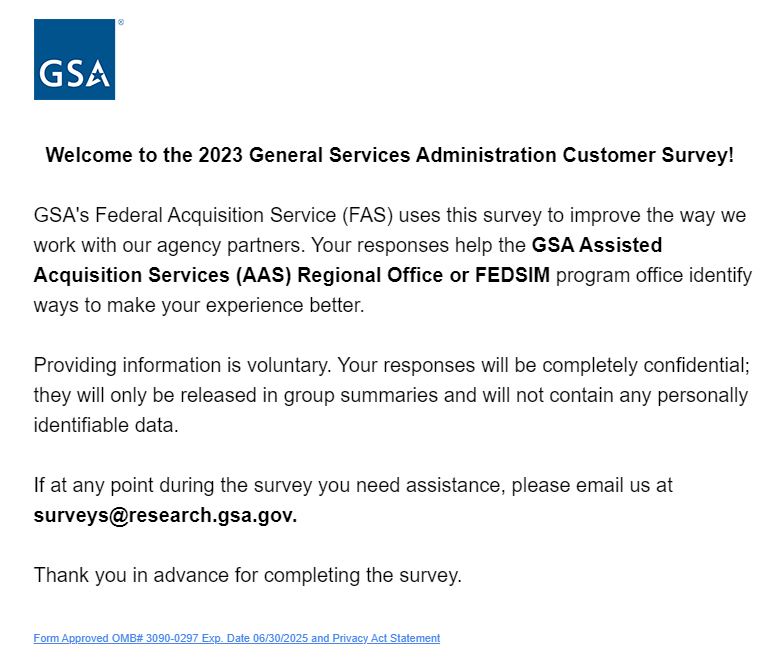 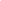 Link at the bottom of the above page goes to a pdf displaying the PRA statement and a GSA Privacy Act Statement. See next page for screenshot.Screen 1, continuedScreenshot of pdf linked from bottom of first page: 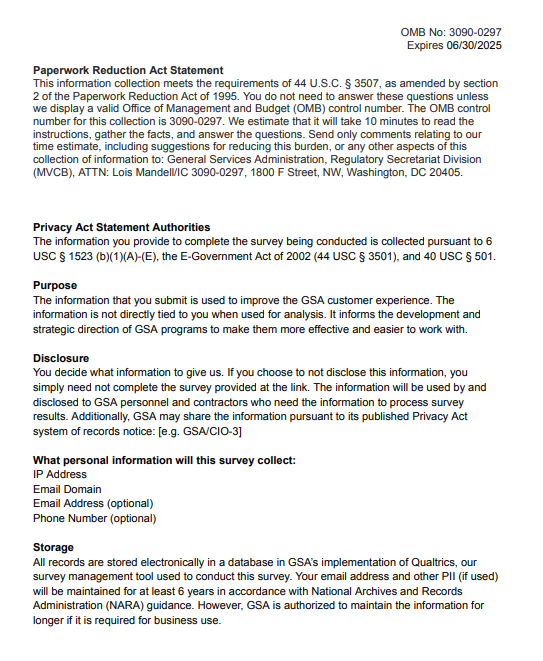 Screen 2aDisplay if Program Office=GSA Information Technology Category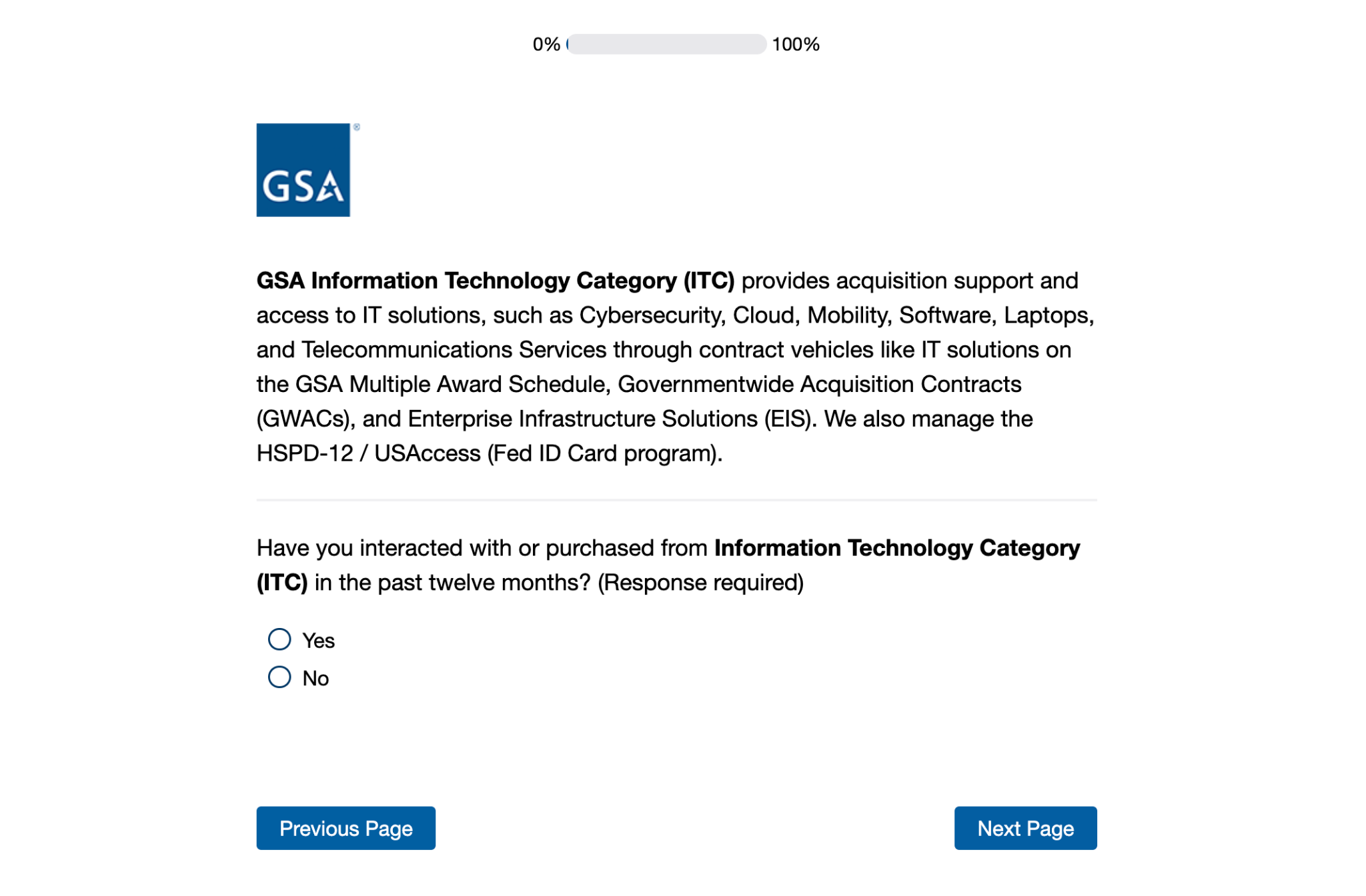 If No is selected, skip to Screen 3aScreen 2bDisplay if Program Office=GSA Personal Property Management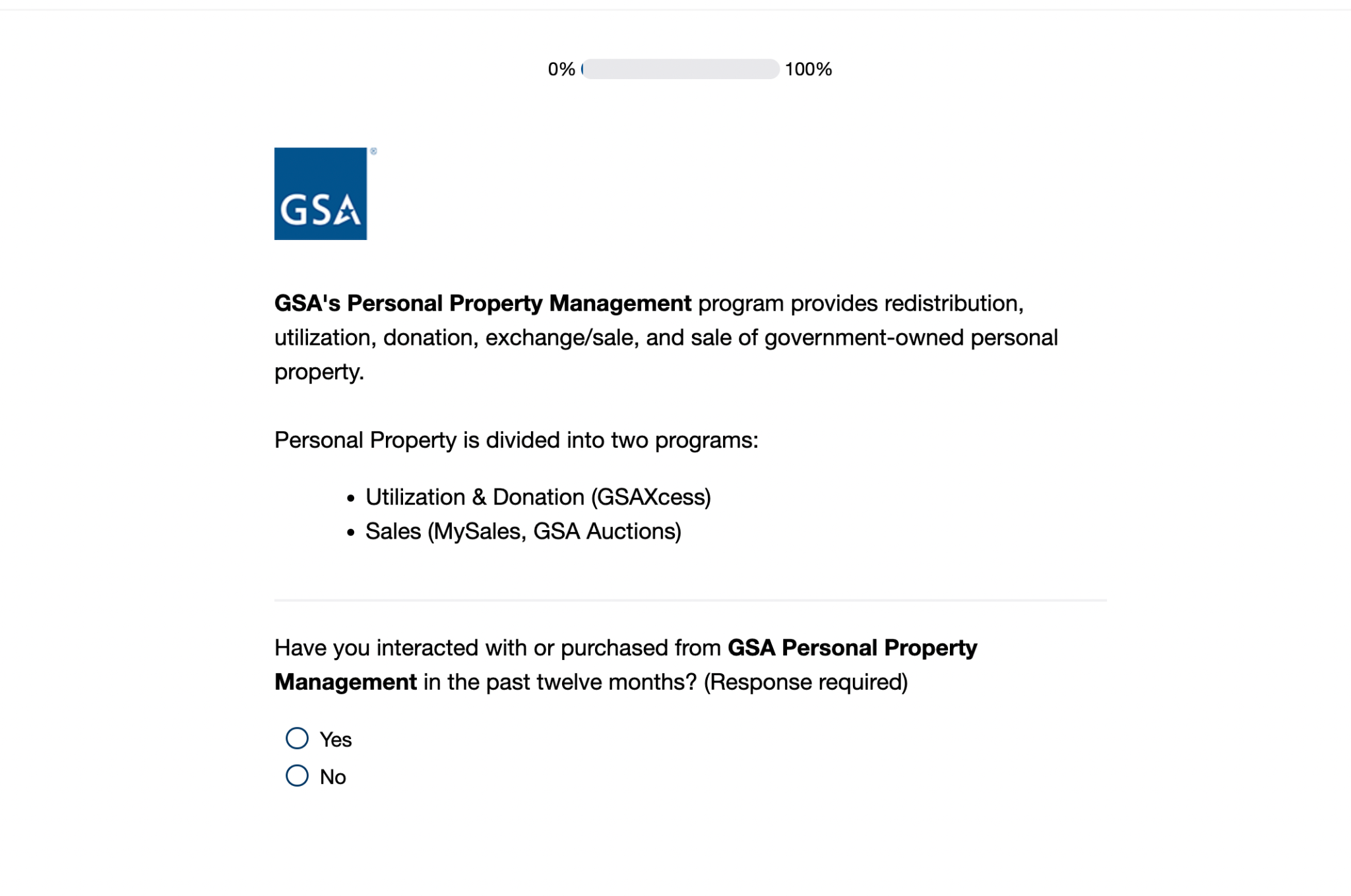 If No is selected, skip to Screen 3aScreen 2cDisplay if Program Office= Professional Services Human Capital (PSHC) MAS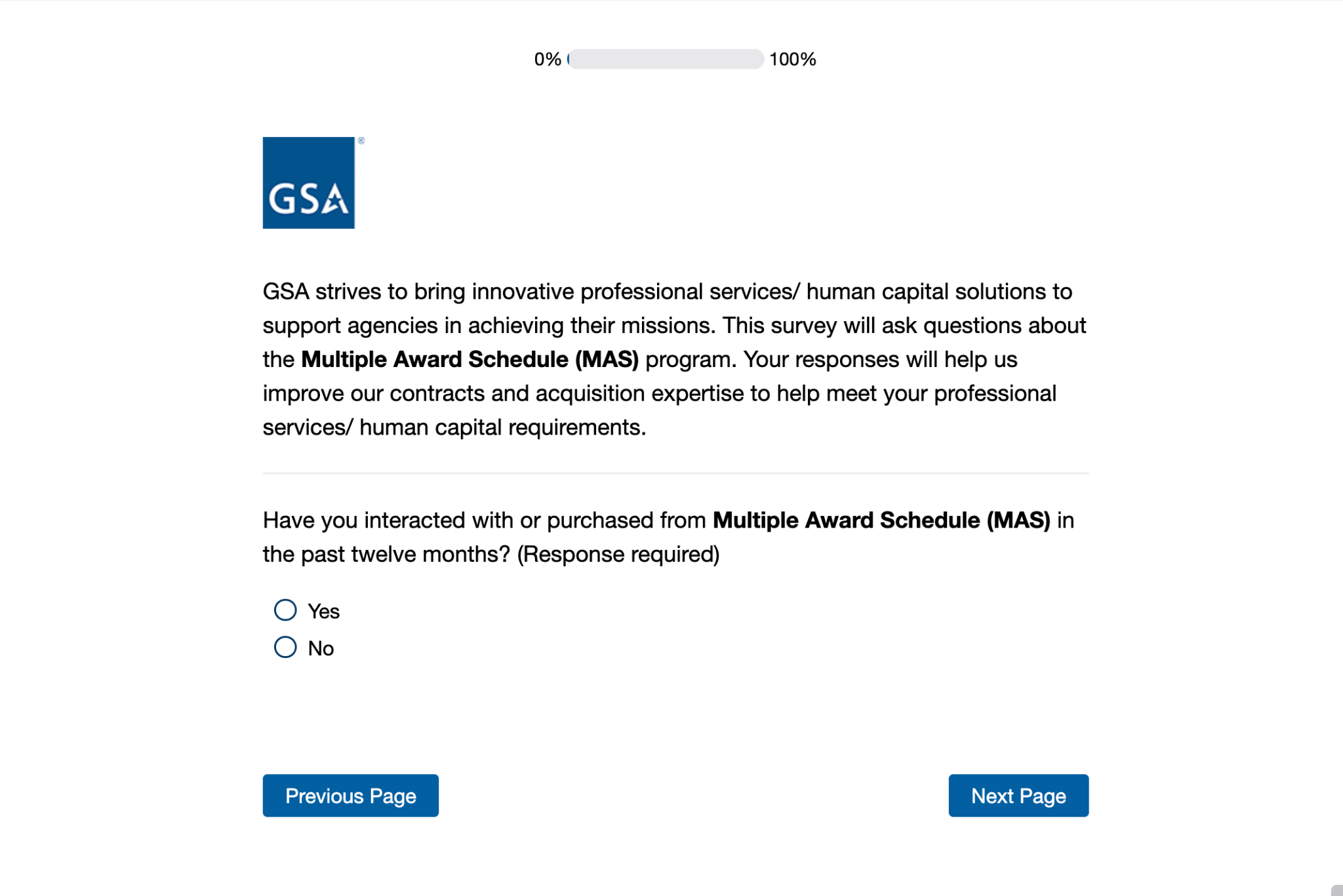 If No is selected, skip to Screen 3bScreen 2dDisplay if Program Office=GSA Global Supply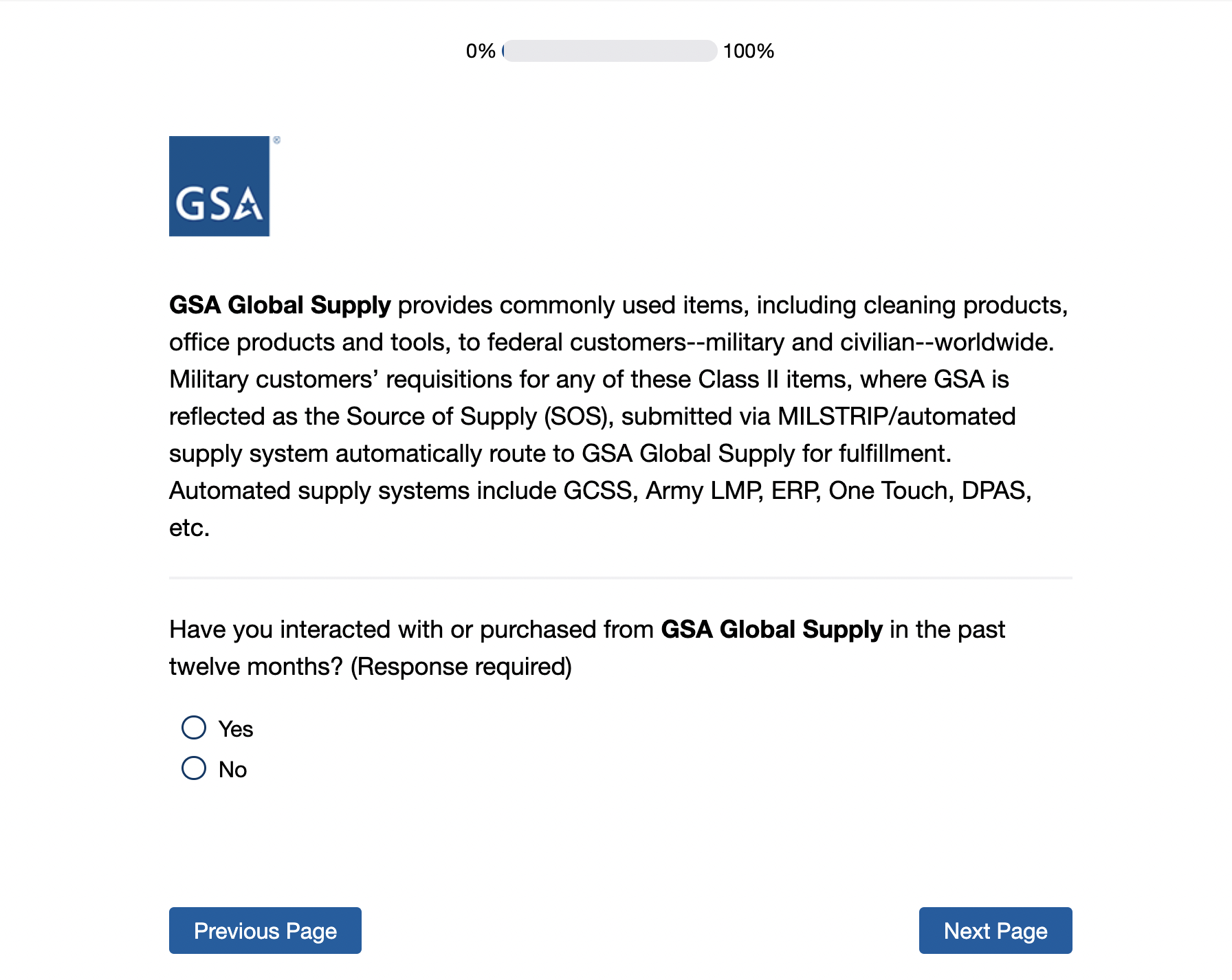 If No is selected, skip to Screen 3aScreen 2eDisplay if Program Office=GSA SmartPay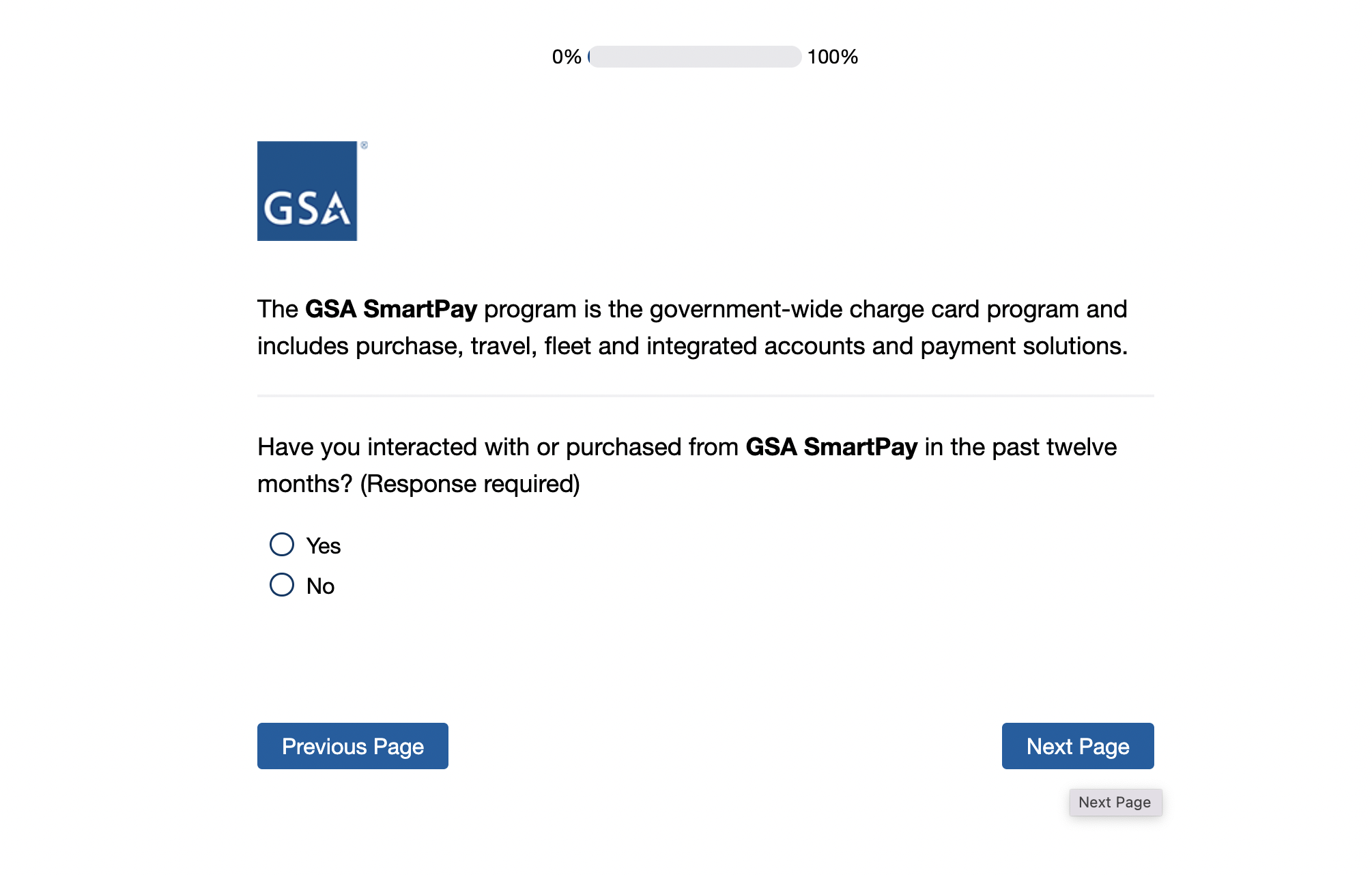 If No is selected, End SurveyIf No is selected, skip to Screen 3bScreen 2gDisplay if Program Office=Data.gov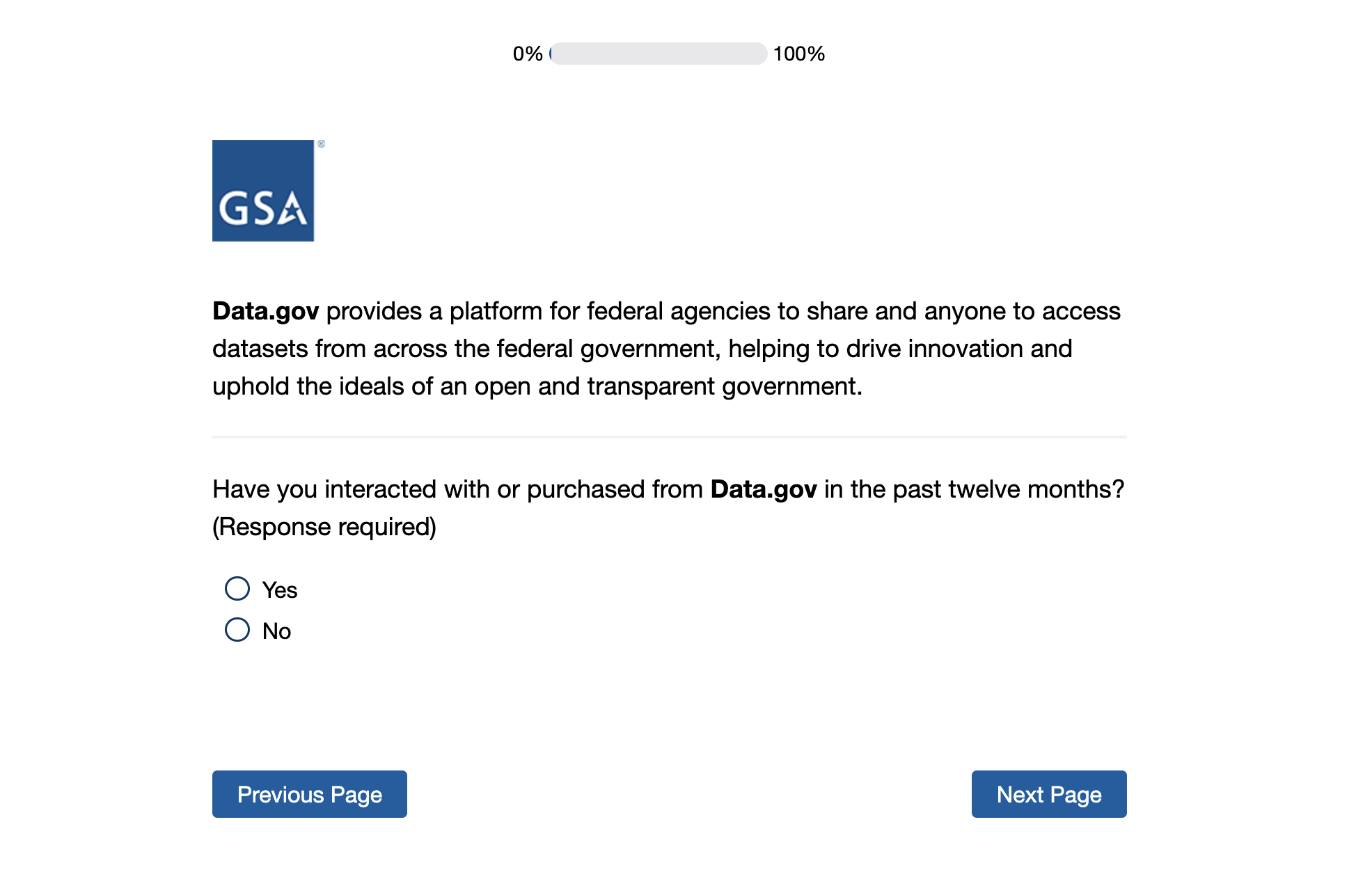 If No is selected, skip to Screen 3aScreen 2hDisplay if Program Office= GSA Fleet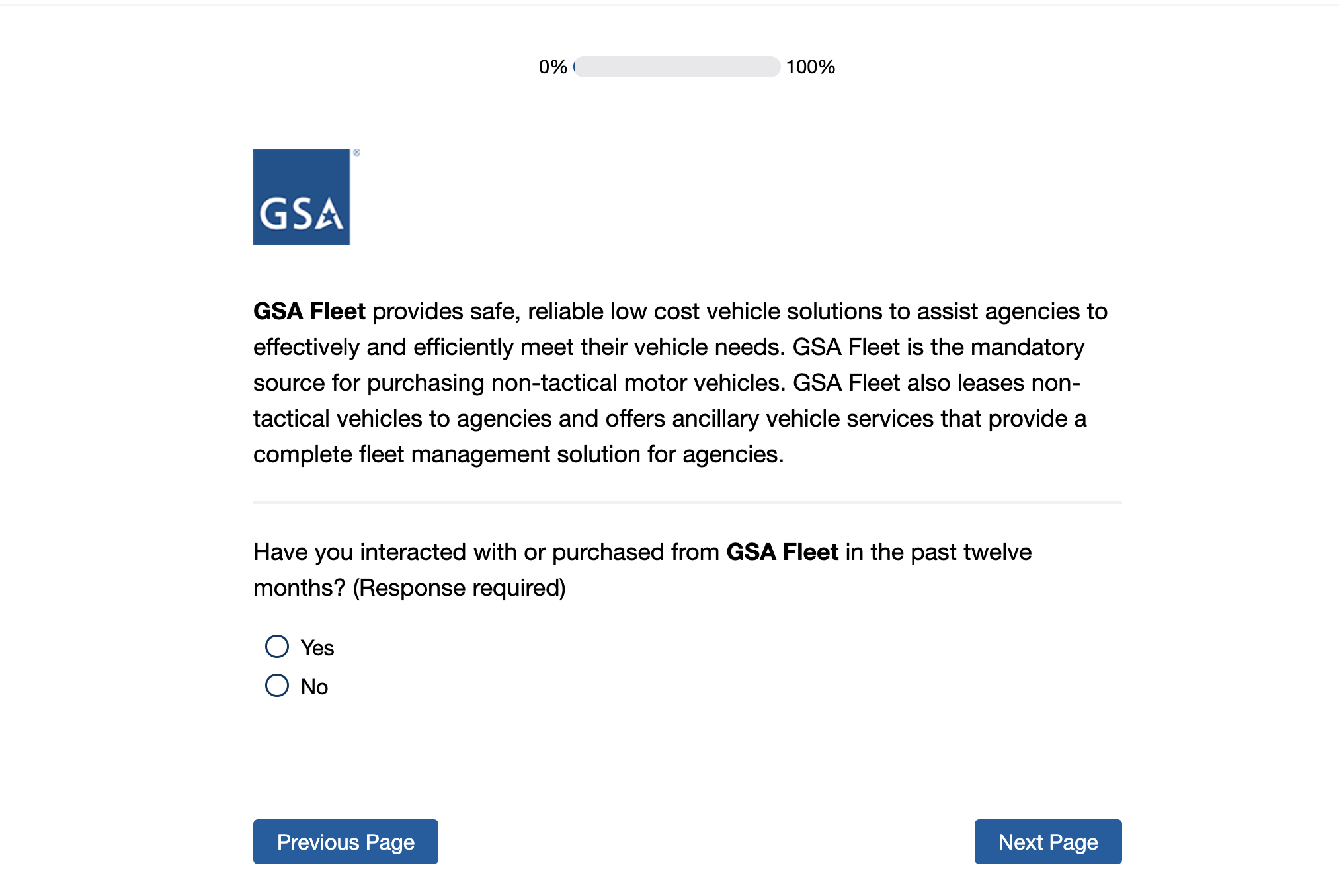 If No is selected, skip to Screen 3aScreen 2iDisplay if Program Office=GSA Schedule (excluding IT and Professional Services)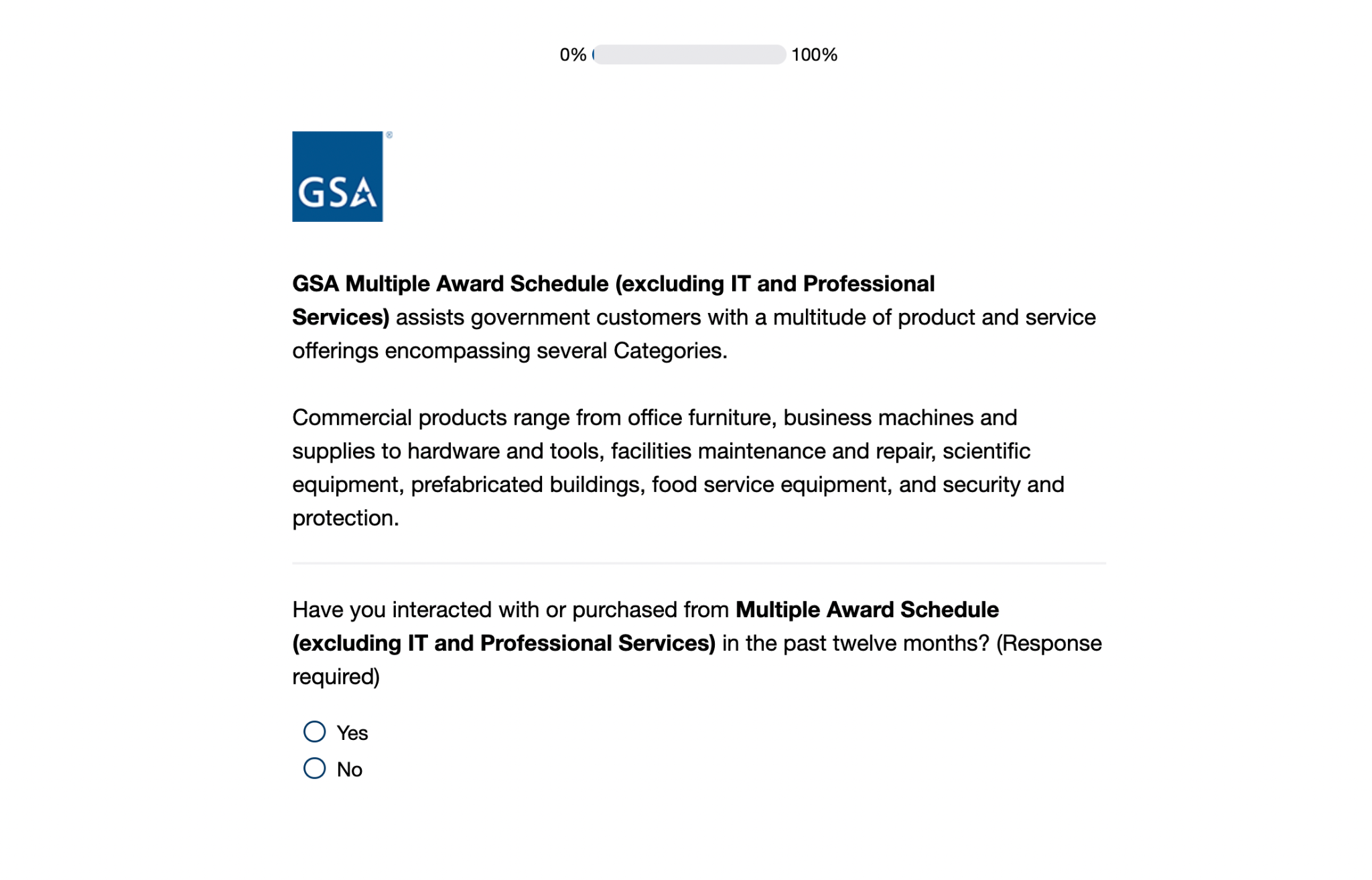 If No is selected, skip to Screen 3Screen 3aDisplay if Program office doesn’t equal GSA Personal Property Management and Program office doesn’t equal Challenge.gov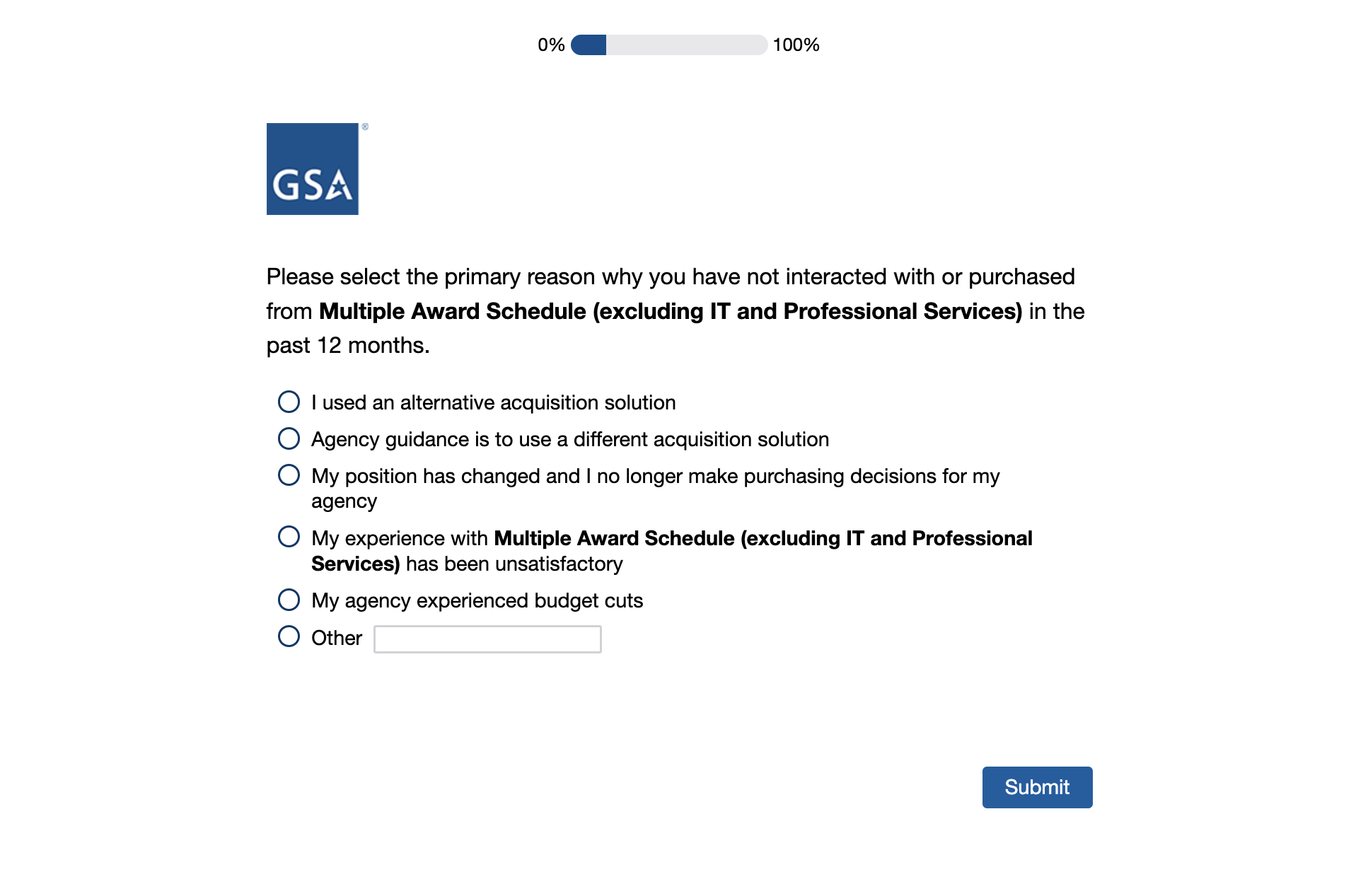 Screen 3bDisplay if program office=Challenge.gov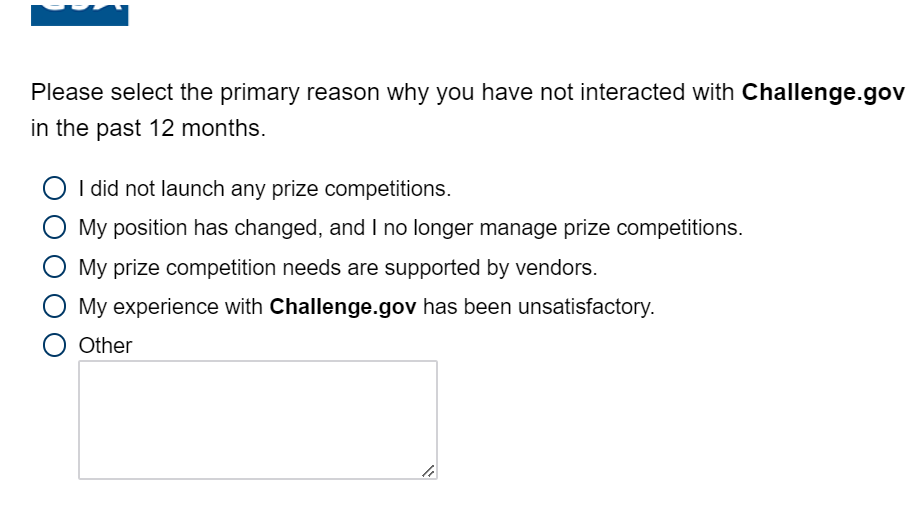 Screen 3cDisplay if Program Office= Personal Property Management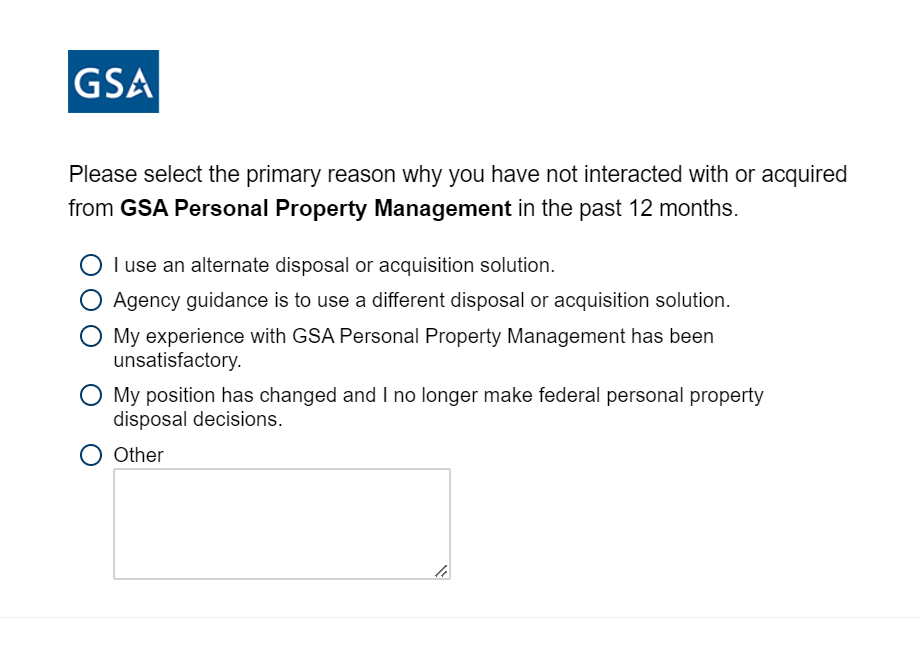 If responses above is ‘I used an alternate disposal or acquisition solution’ or ‘Agency guidance is to use a different disposal or acquisition solution,’ following question appears in same page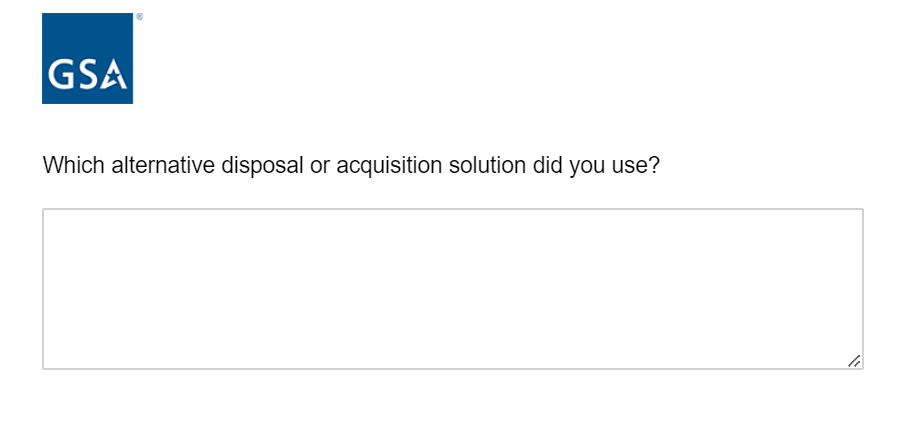 If response to first question in 3a or 3c is ‘I used an alternate disposal or acquisition solution’ or ‘Agency guidance is to use a different disposal or acquisition solution,’ following question appears in same page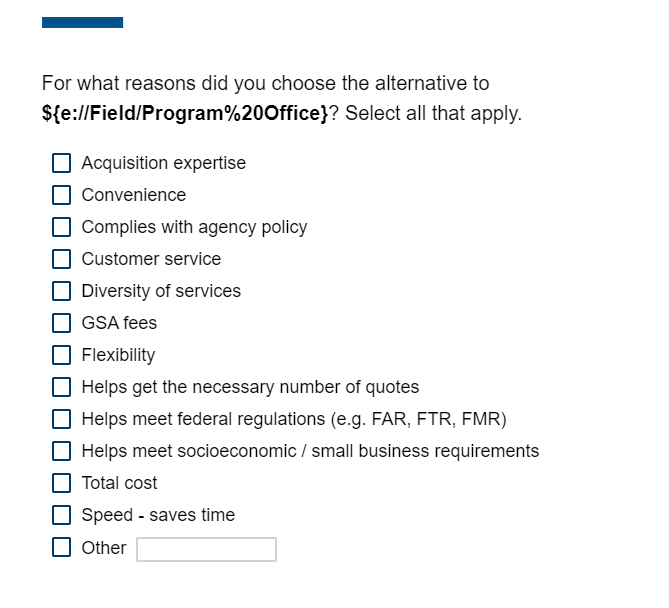 If response to first question on 3a, 3b, or 3c is ‘My experience with… was unsatisfactory,’ the following question displays in the same page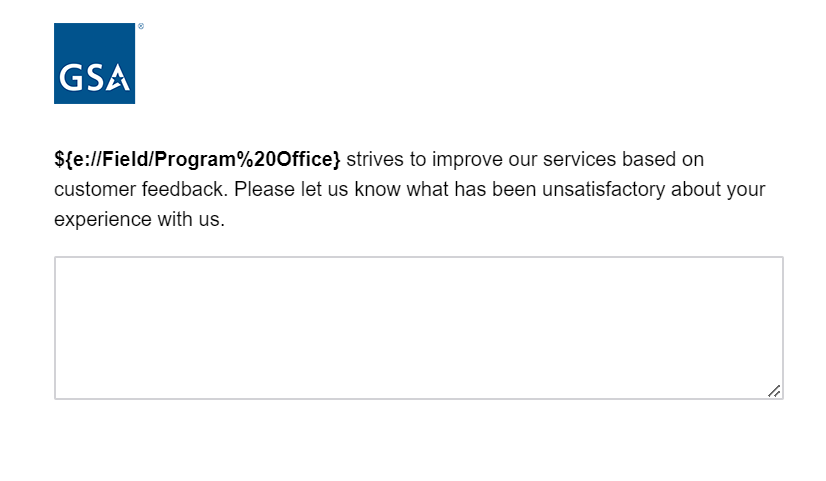 Screen 4aDisplay if Program Office= GSA Schedule (excluding ITC and Professional Services)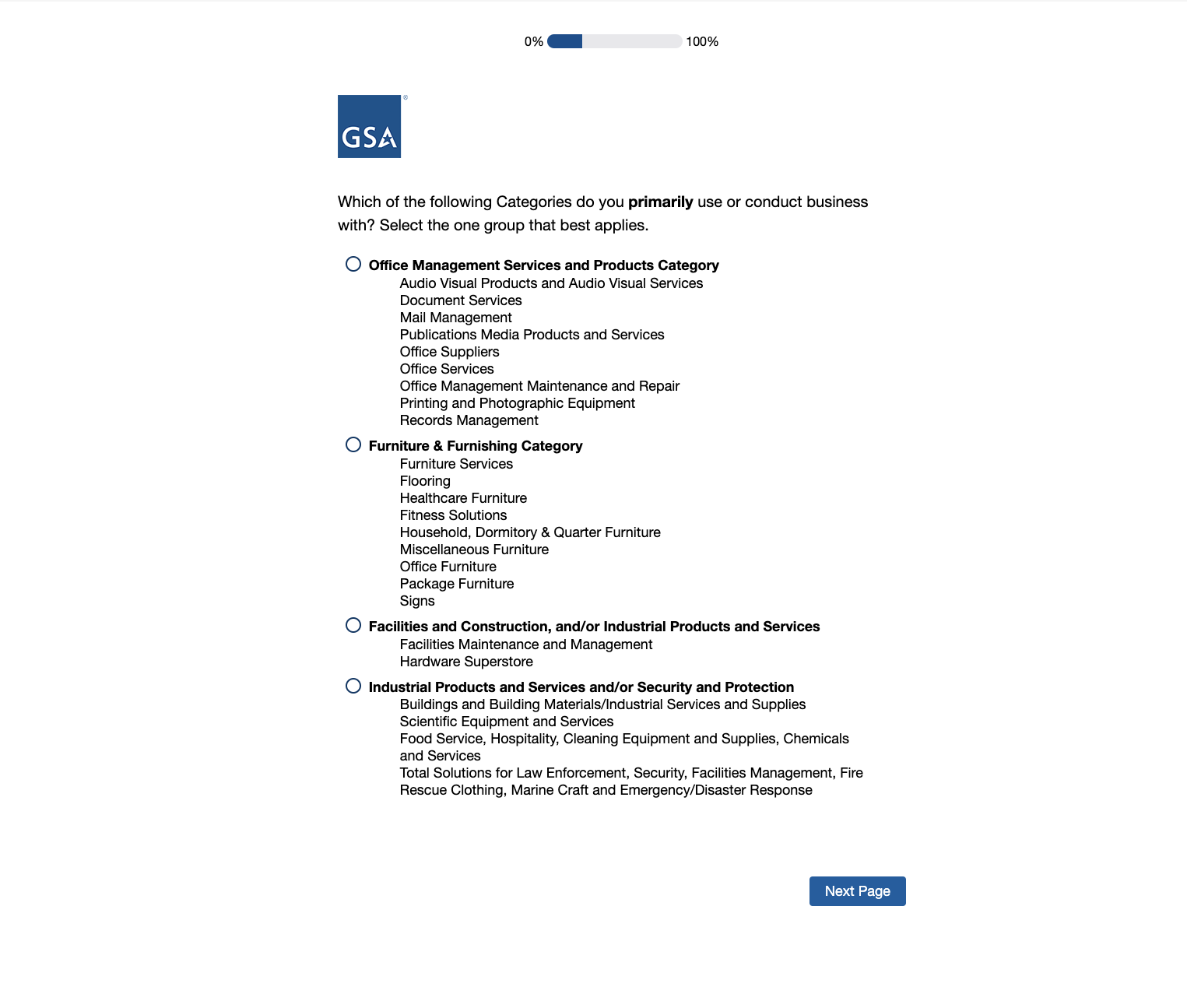 Screen 4bDisplay if portfolio=Information Technology Category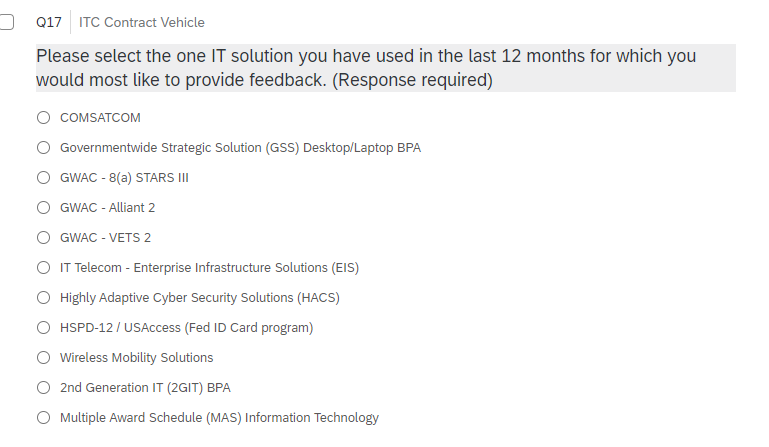 For ITC respondents, the response to the question above becomes the value for ‘Program Office’ for the rest of the survey.Screen 5Display to all respondents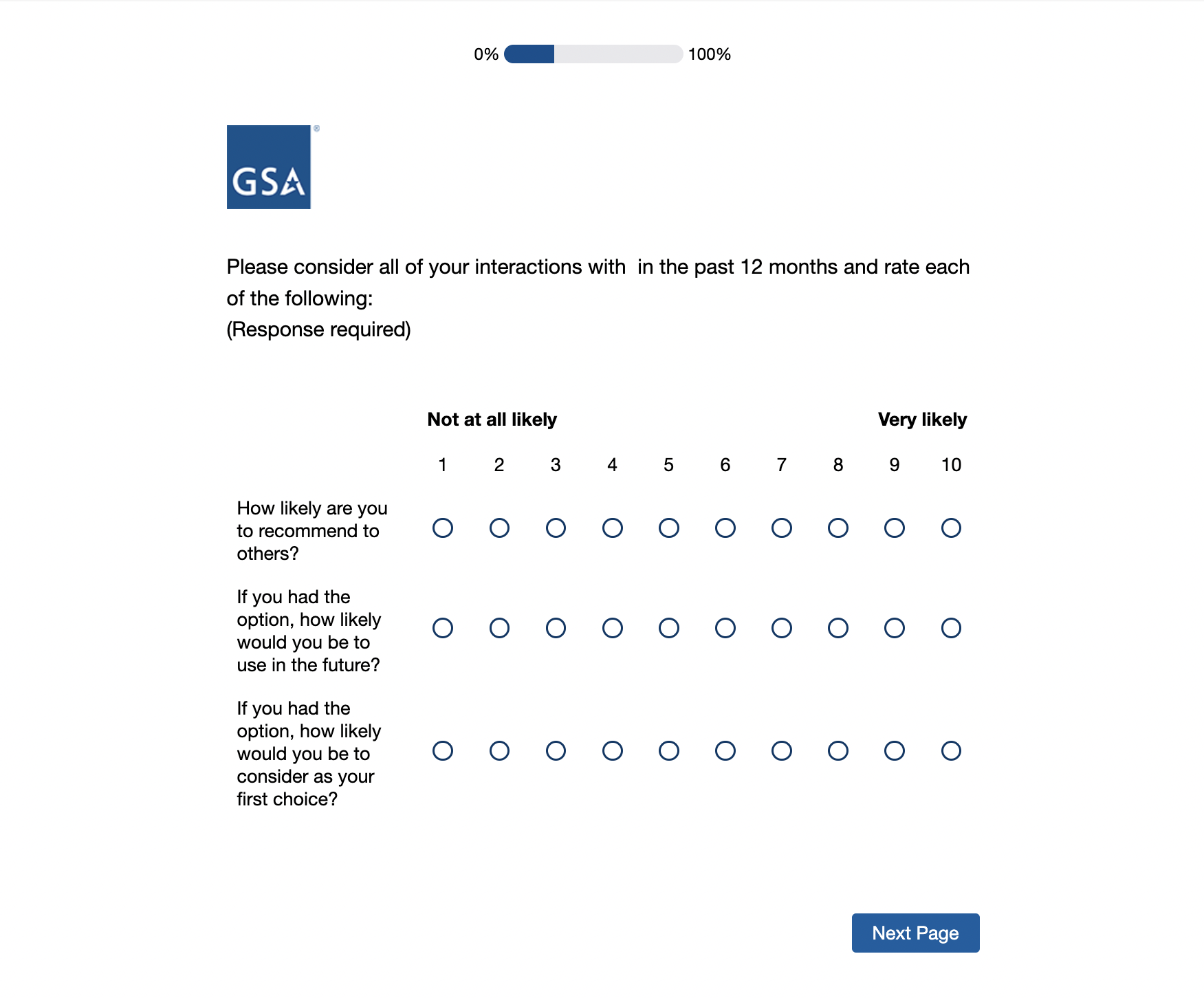 Screen 6Display to all respondents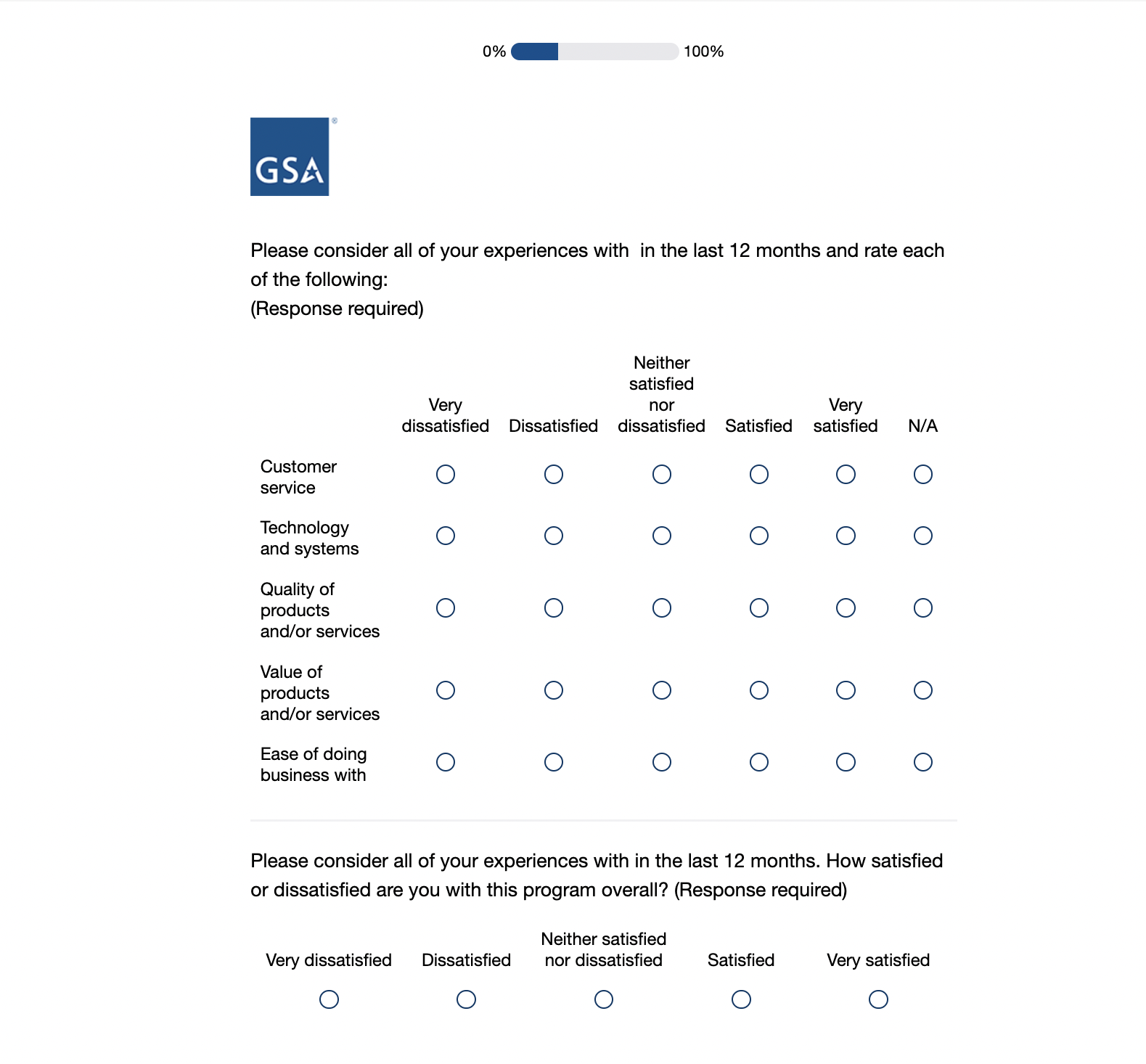 Screen 7Display if Program Office= GSA Schedule (excluding ITC and Professional Services)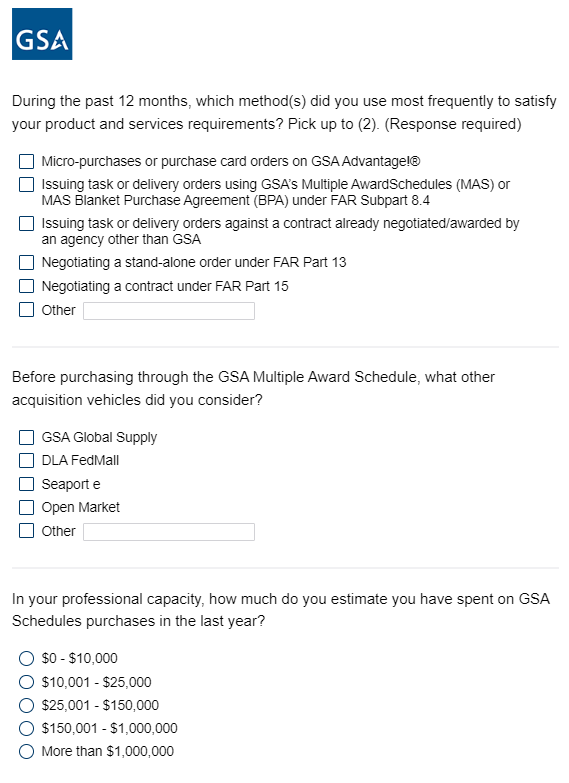 Screen 8Display if Program Office= GSA Schedule (excluding ITC and Professional Services)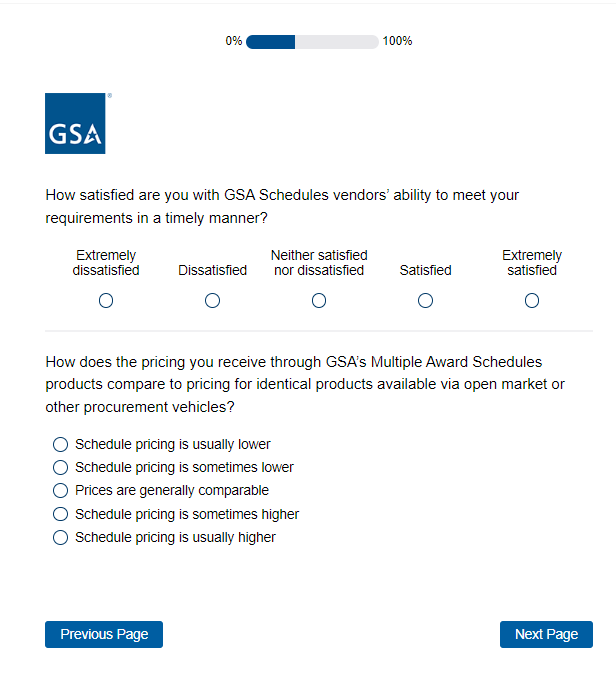 Screen 9Display if Program Office=GSA Schedule (excluding ITC and Professional Services)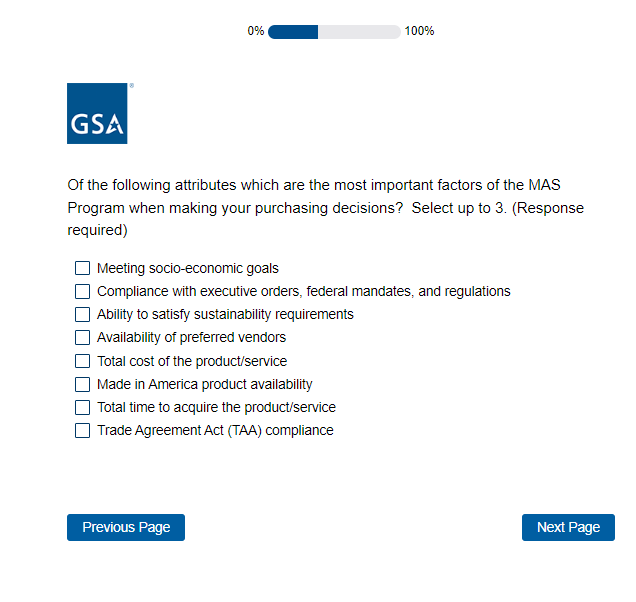 Screen 10Display if Program Office= GSA Schedule (excluding ITC and Professional Services)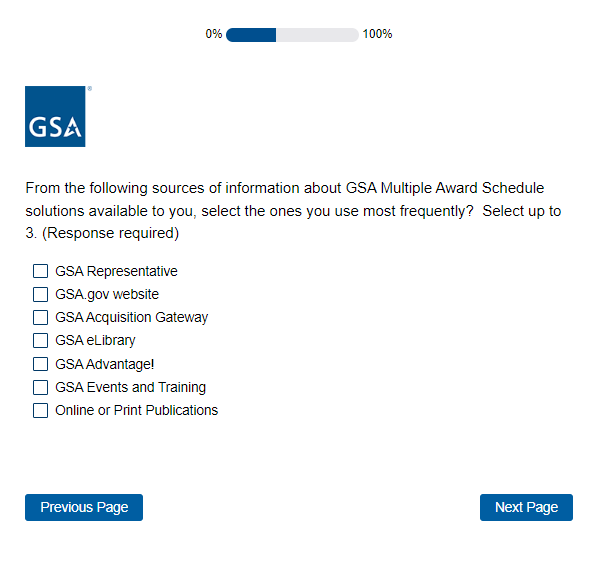 Screen 11Display if Program Office= GSA Fleet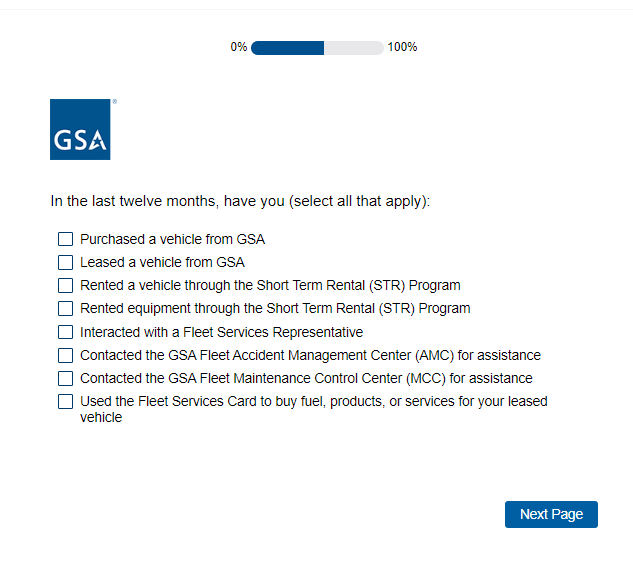 Screen 12Display if Program Office= GSA Fleet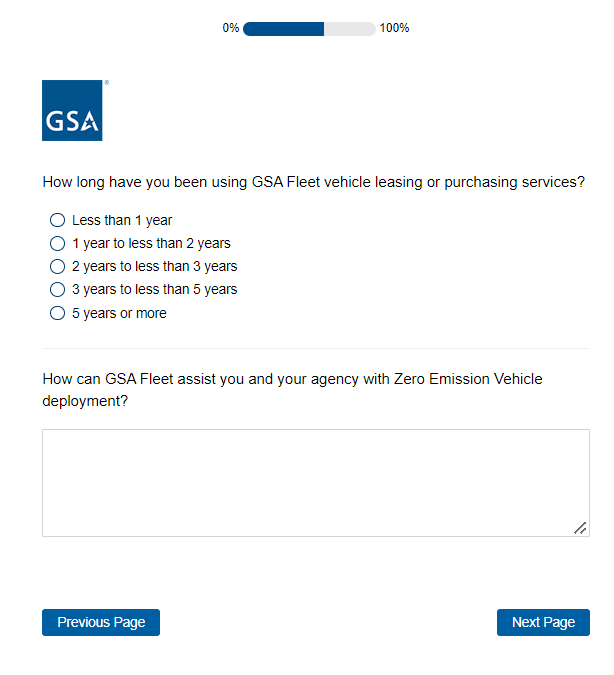 Screen 13Display if Program Office=Data.gov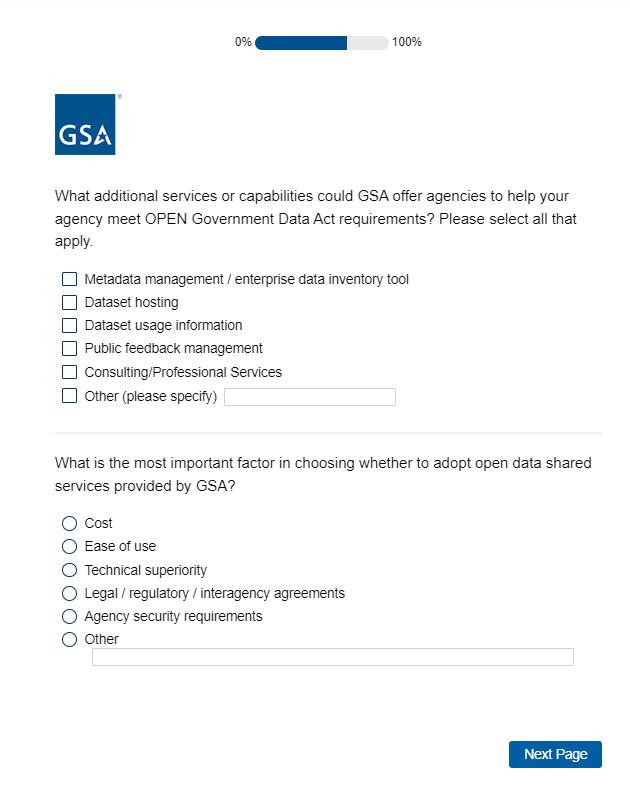 Screen 14Display if Program Office= Multiple Award Schedule (MAS) Professional Services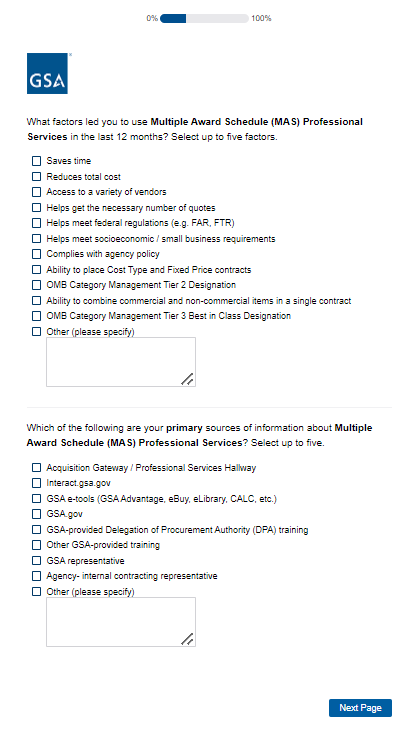 Screen 15Display if Program Office= Multiple Award Schedule (MAS) Professional Services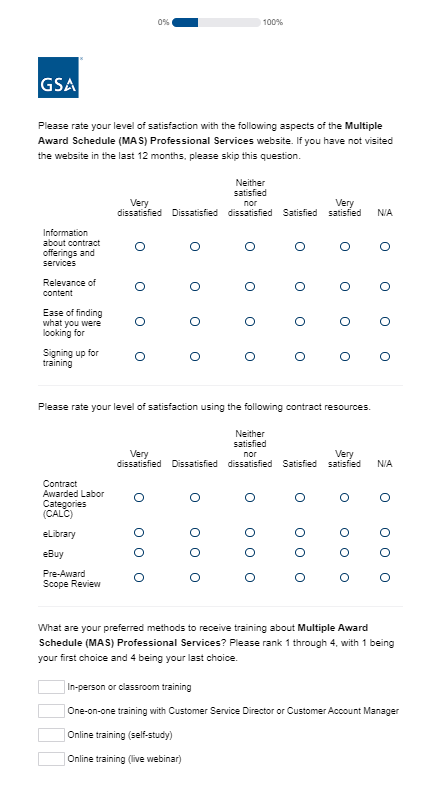 Screen 16Display if Program Office=GSA SmartPay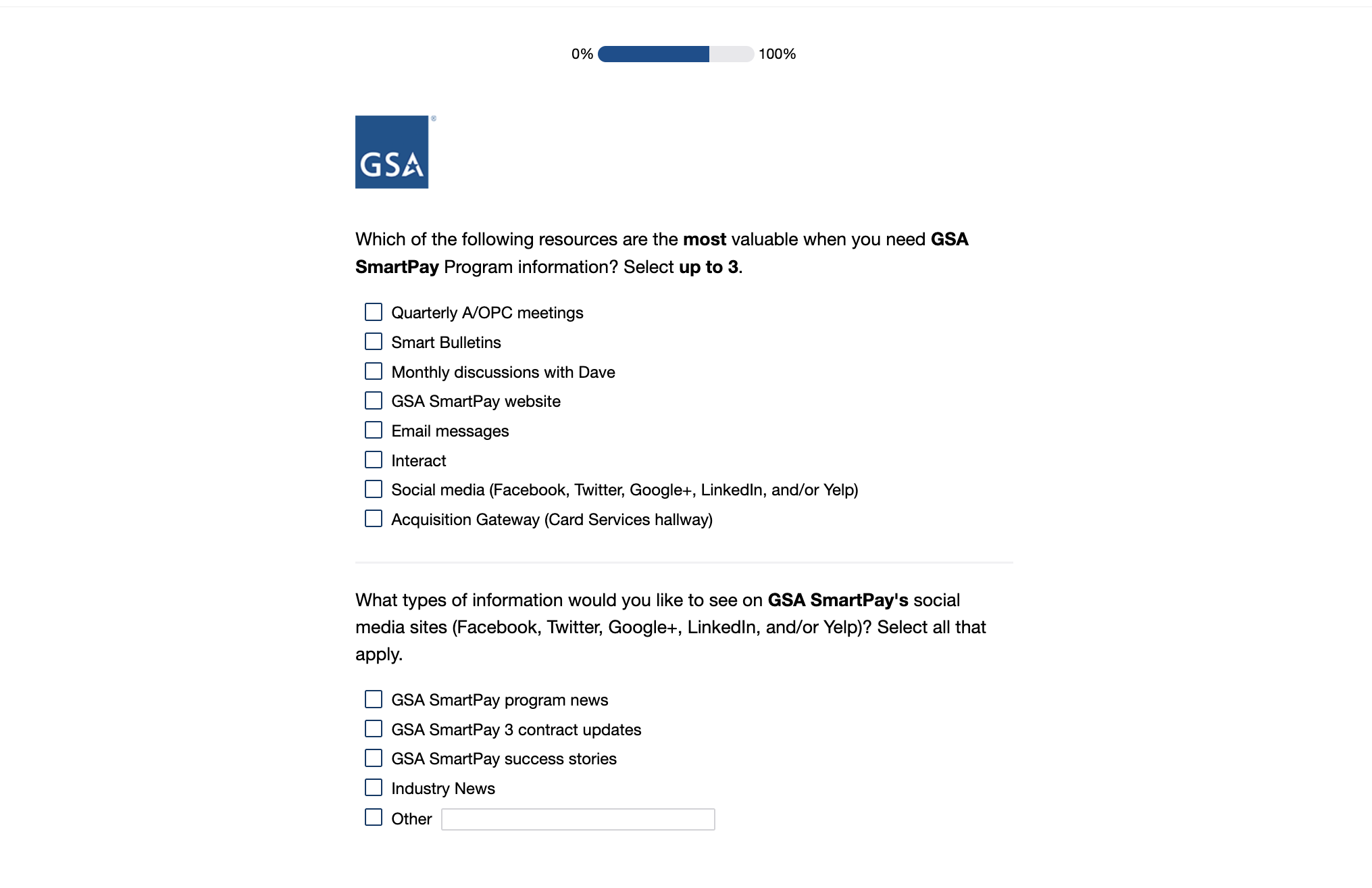 Screen 17Display if Program Office=GSA SmartPay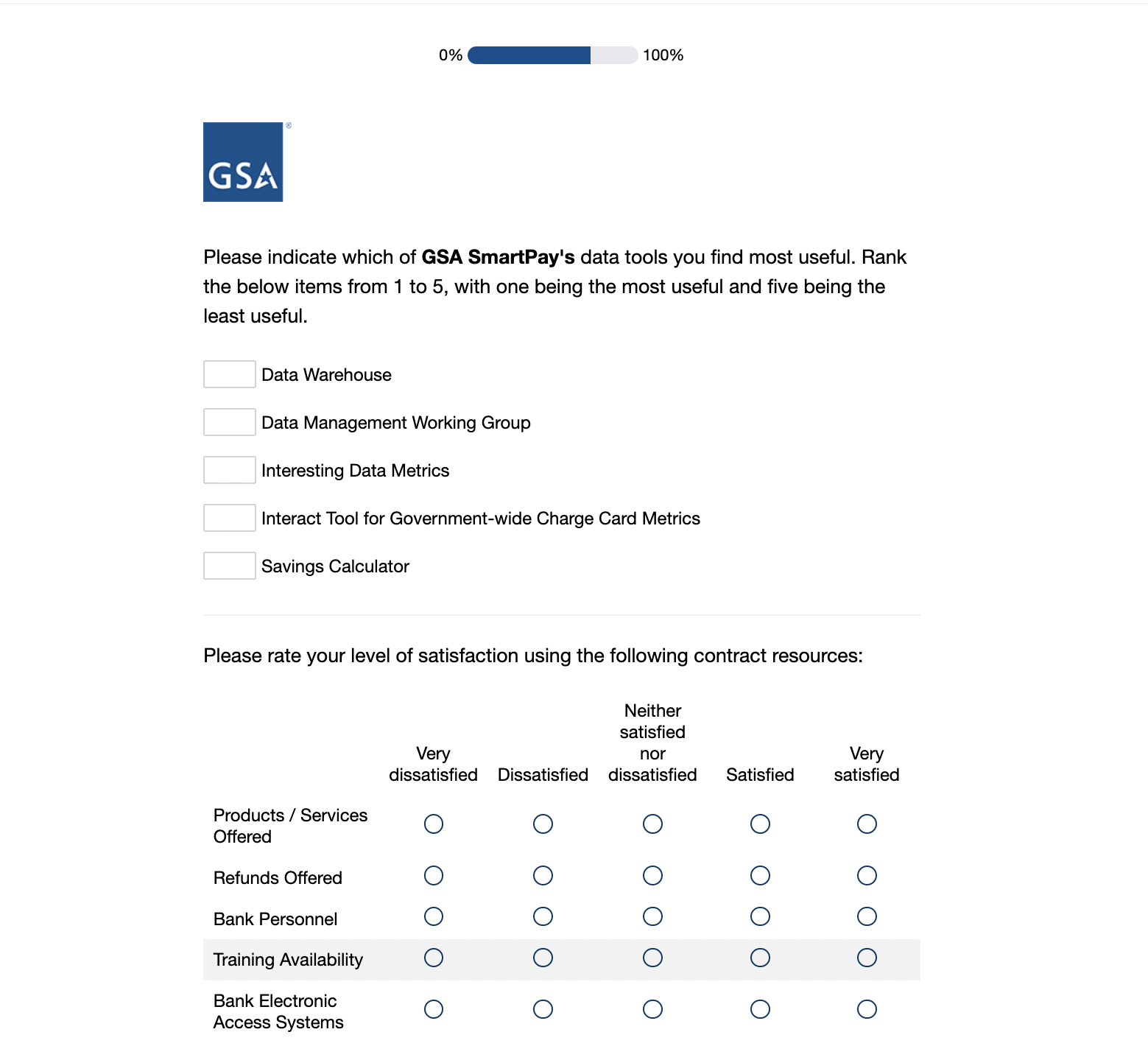 Screen 18Display if Program Office=GSA SmartPay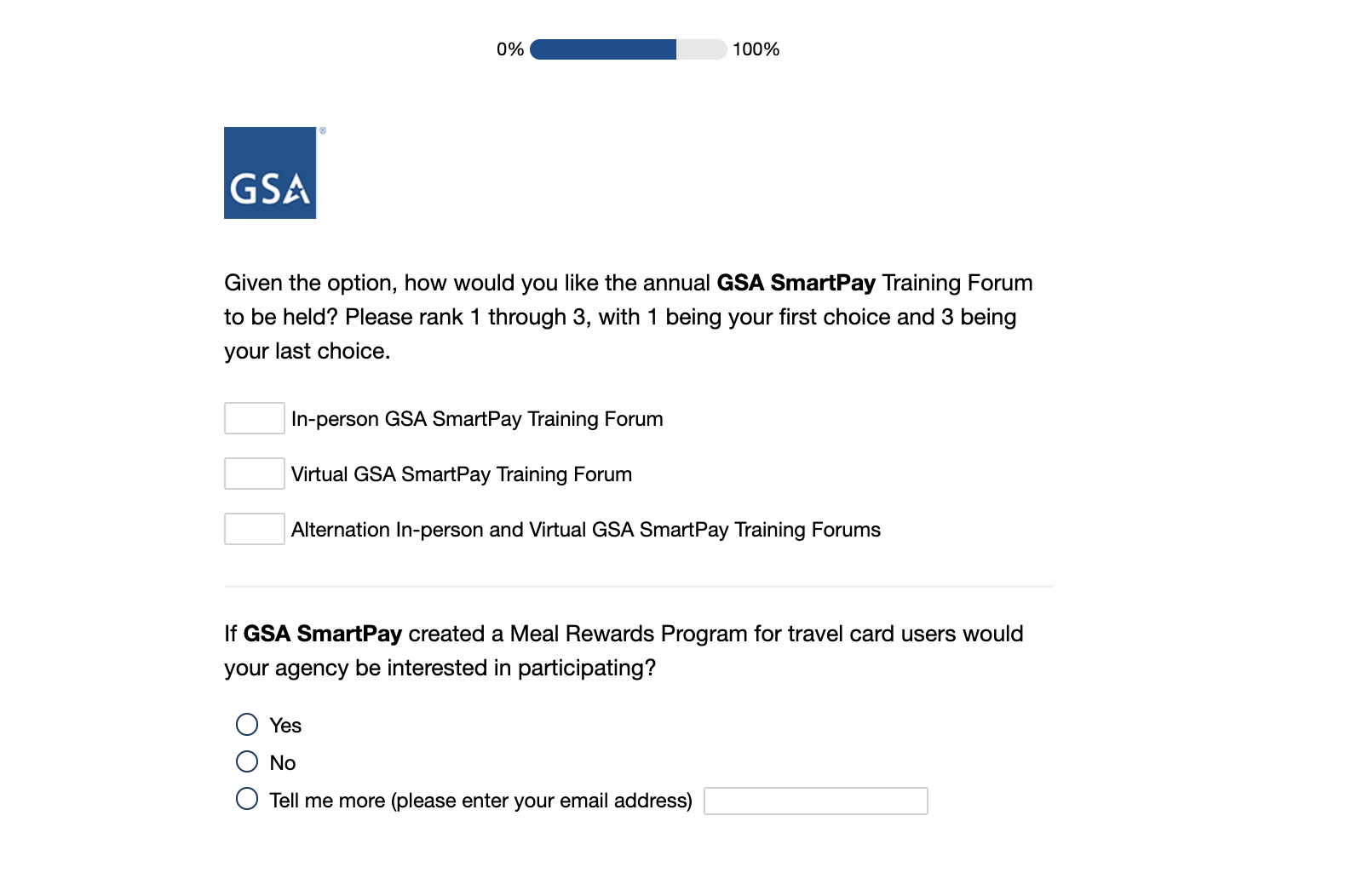 Screen 19Display if Program Office= GSA Global Supply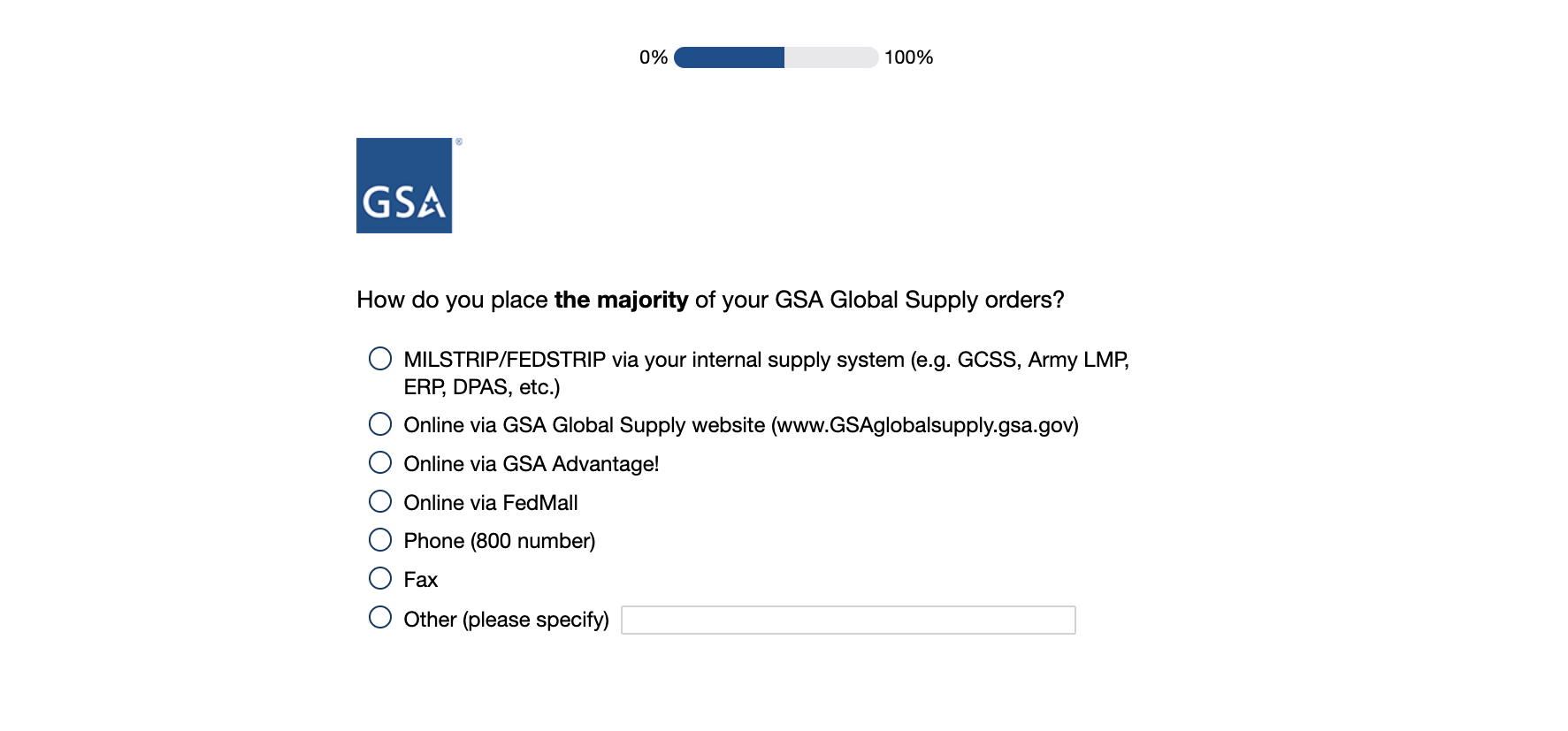 Screen 20Display if Program Office= GSA Global Supply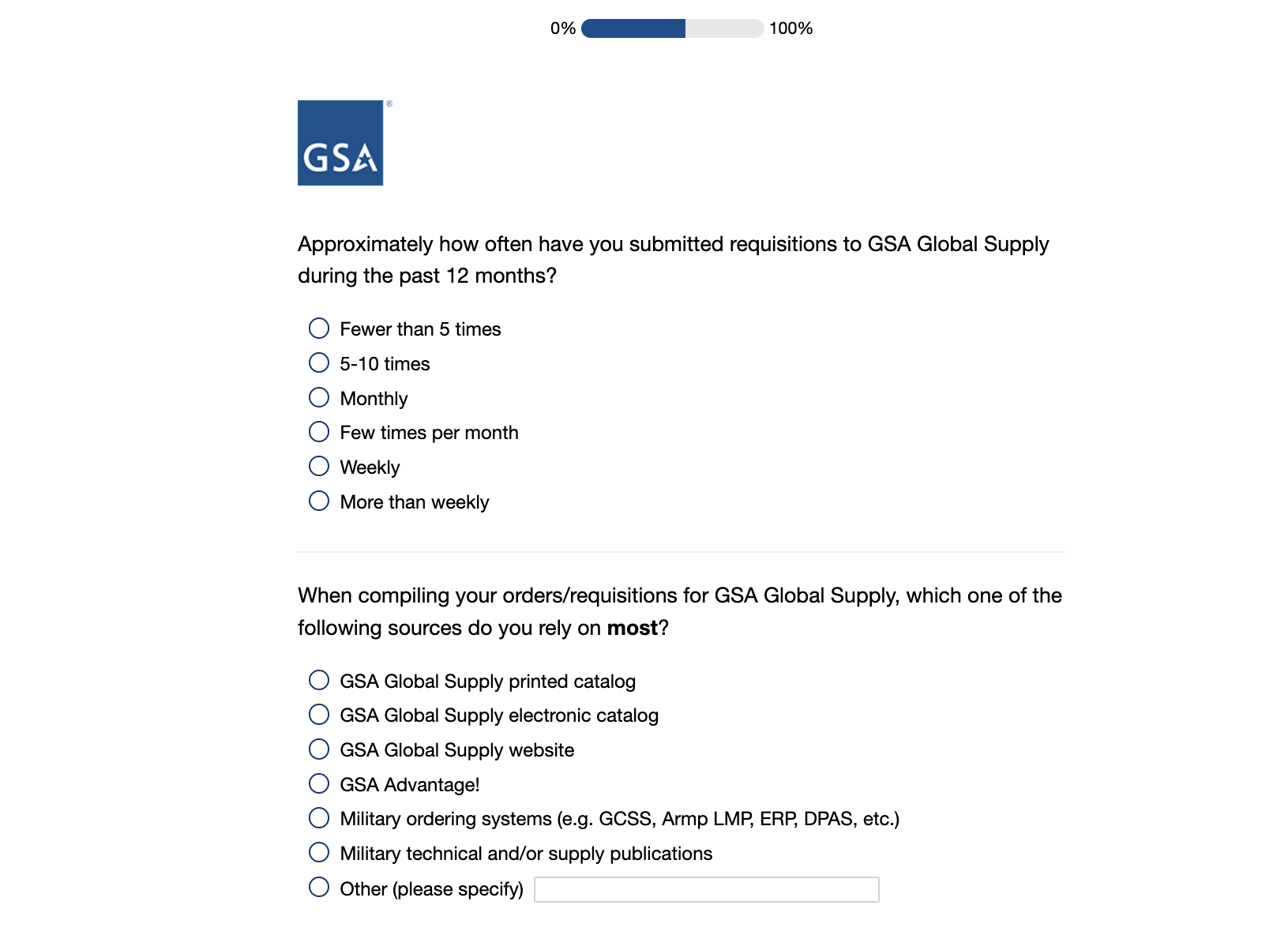 Screen 21Display if Program Office=GSA Global Supply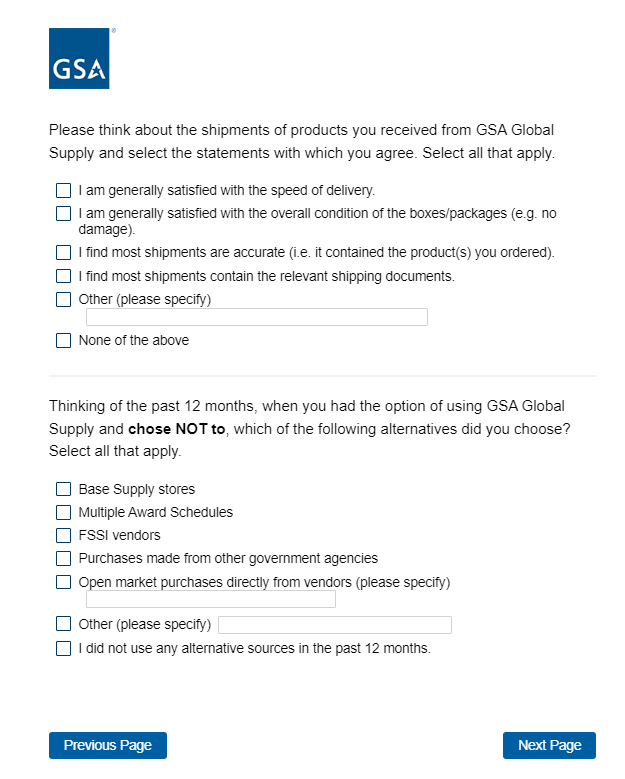 Screen 22Display if Program Office=GSA Global Supply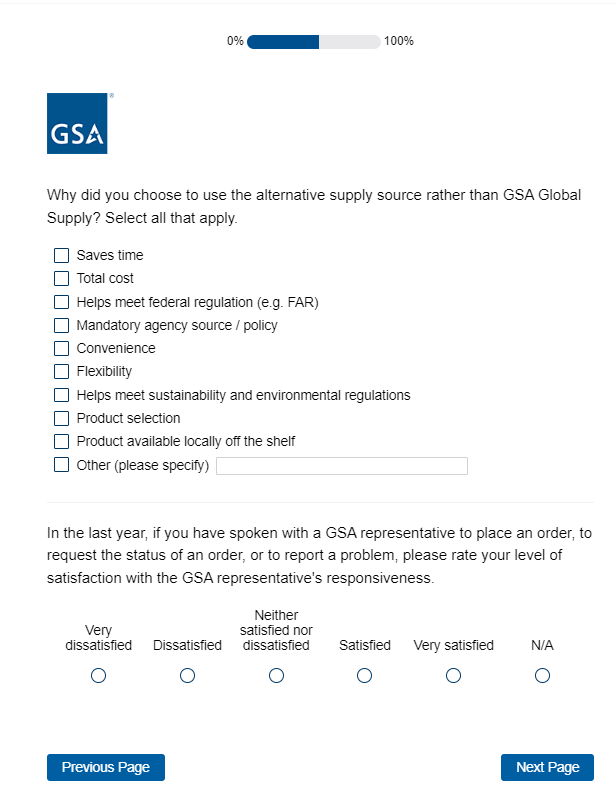 Screen 23Display if Program Office=Multiple Award Schedule (MAS) Human Capital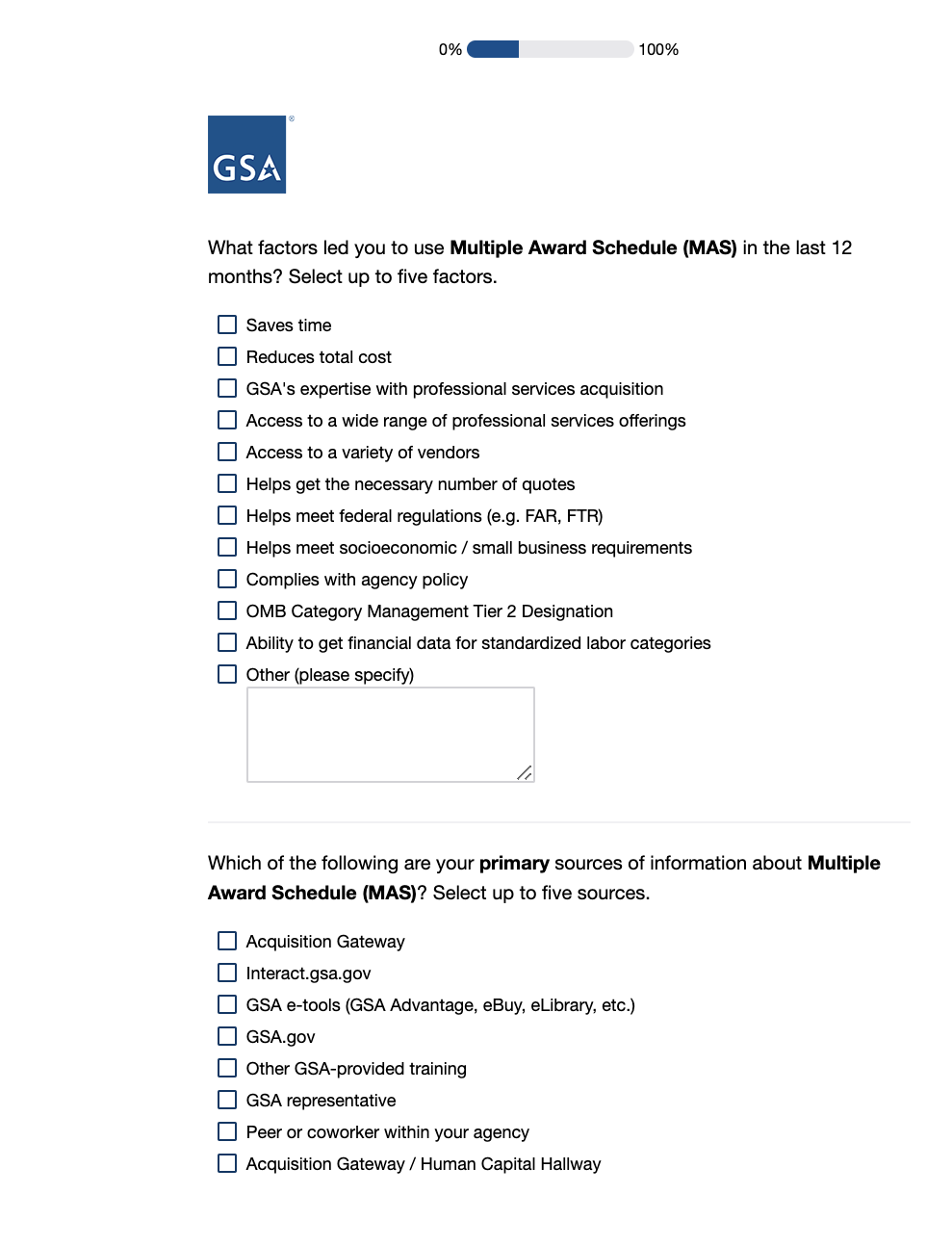 Screen 24Display if Program Office= Multiple Award Schedule (MAS) Human Capital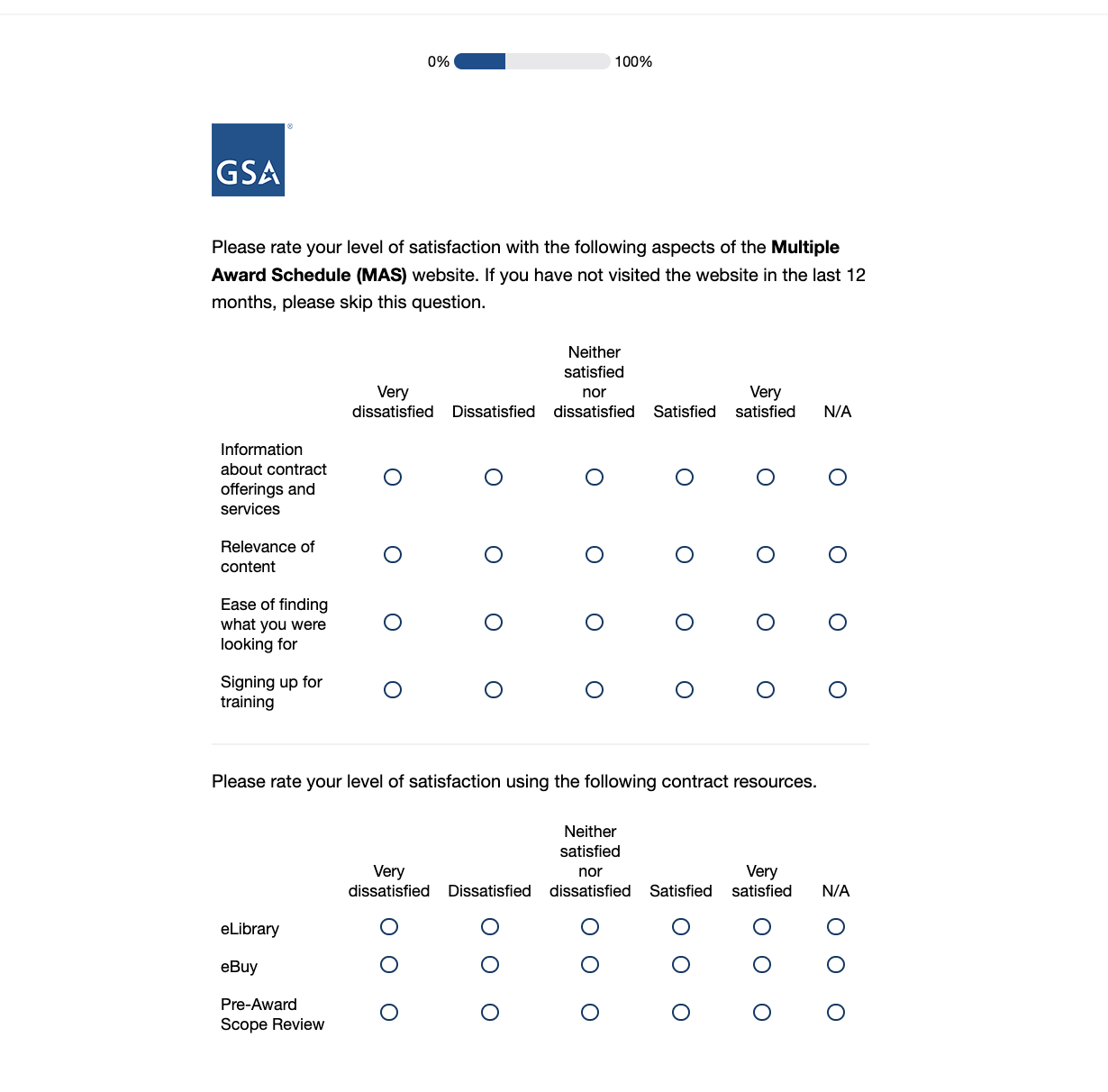 Screen 25Display if Program Office= GSA Personal Property Management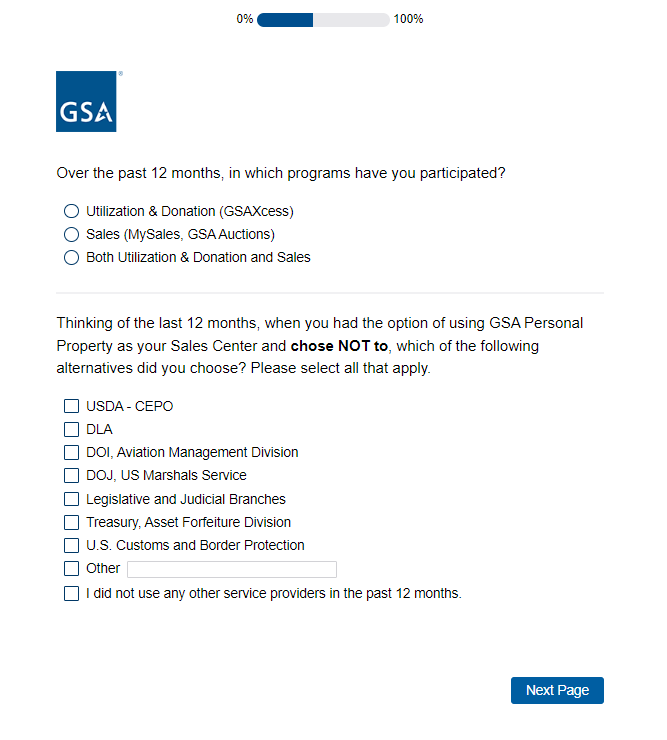 Screen 26aDisplay if Program Office=GSA Personal Property Management and Agency doesn’t equal SASP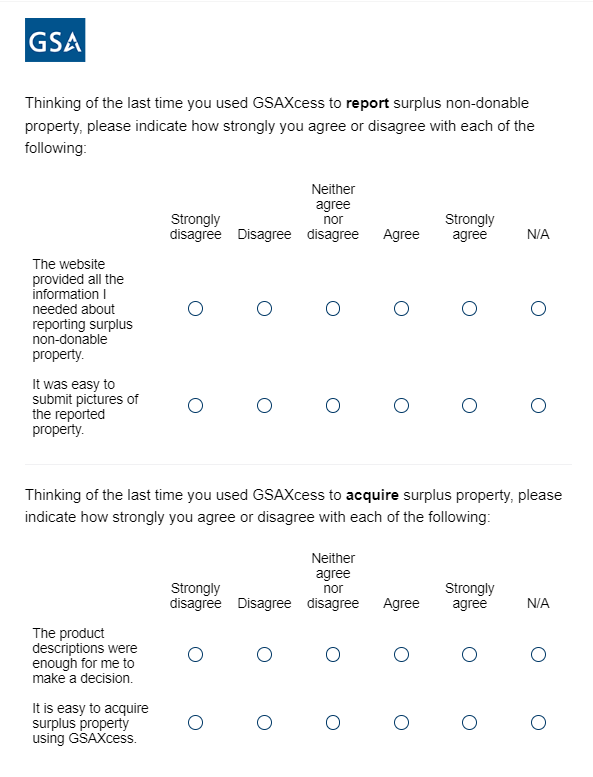 Screen 26bDisplay if agency=SASP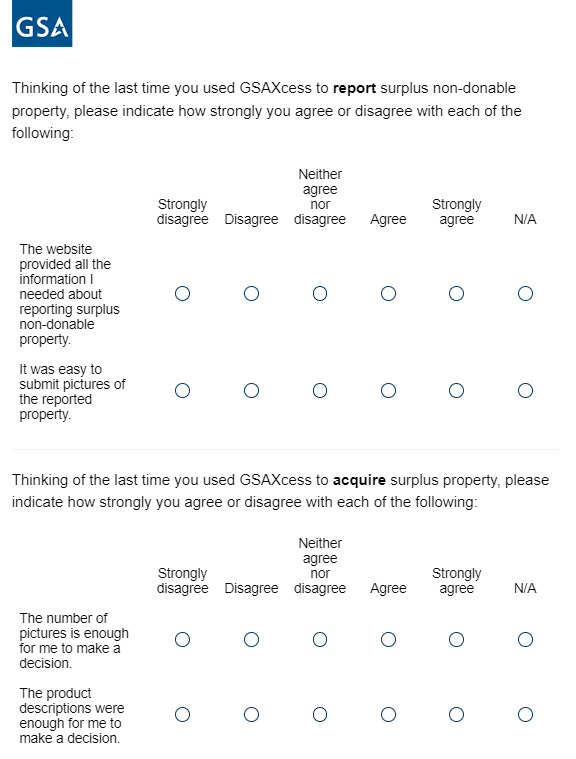 Screen 27Display if Program Office= GSA Personal Property Management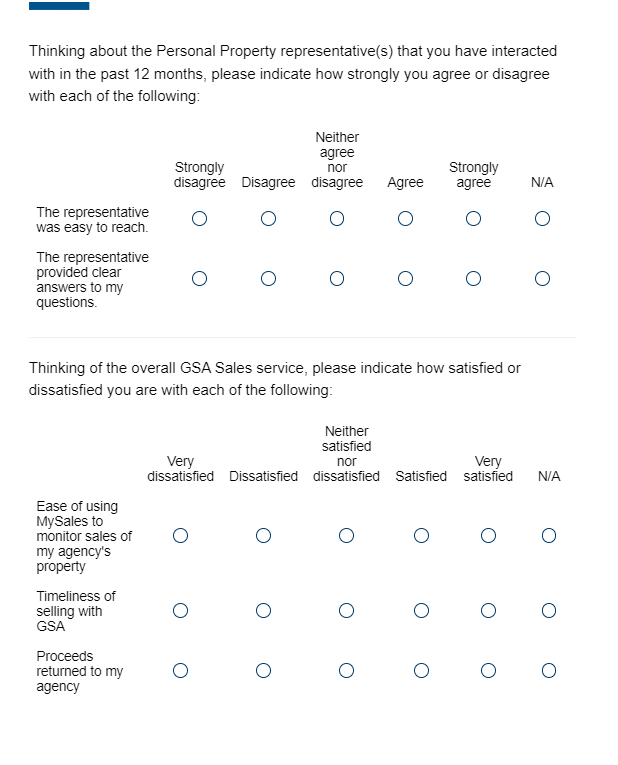 Screen 28Display if Program Office= GSA Personal Property Management and agency=SASP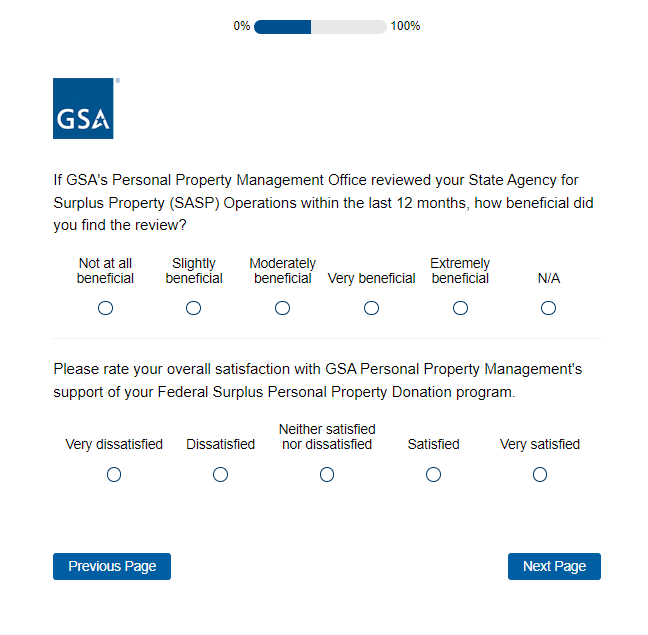 Screen 29Display to all respondents.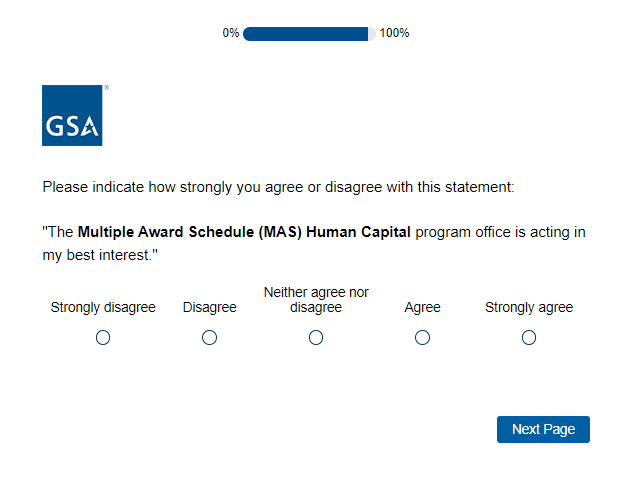 Screen 30Display to all respondents unless Program Office=MAS Human Capital or MAS Professional Services 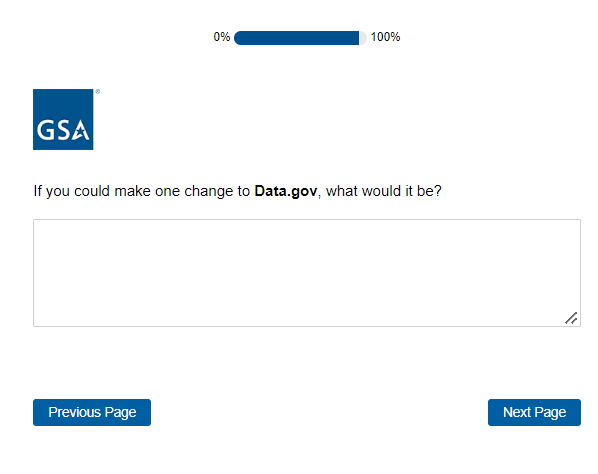 Screen 31Display if Program Office= MAS Professional Services or MAS Human Capital (vocab changes accordingly)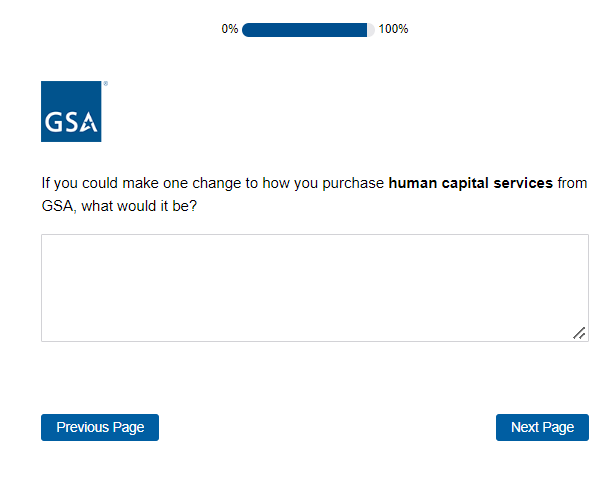 Screen 32Display to all respondents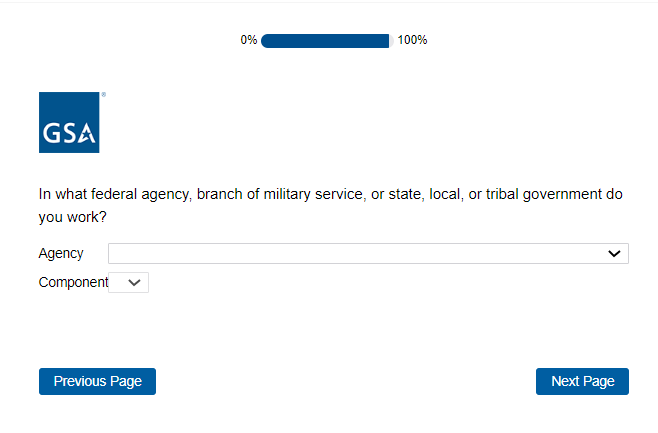 Screen 33Display to all respondents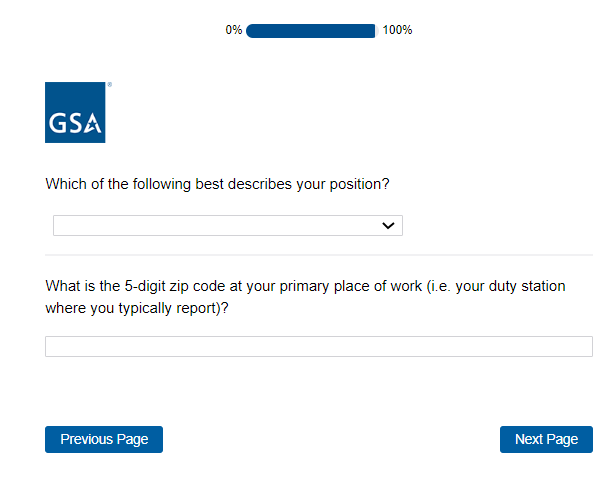 Screen 34Display to all respondents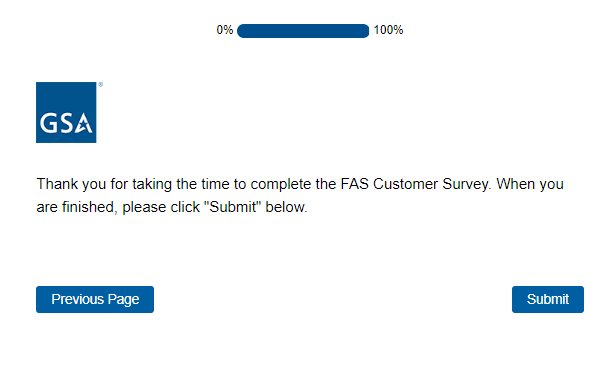 